на проект решения Думы Александровского муниципального округа «О бюджете Александровского муниципального округа на 2022 год и на плановый период 2023 и 2024 годов» 23.11.2021г.                                                                                                                № 16       В настоящем Заключении Контрольно-счетной палаты Александровского муниципального округа на проект решения Думы Александровского муниципального округа на 2022 год и плановый период 2023 и 2024 годов» применяются следующие сокращения:- бюджет АМО - бюджет Александровского муниципального округа;- АМО – Александровский муниципальный округ;–КСП АМО - Контрольно-счетная палата Александровского муниципального округа;– Дума АМО - Дума Александровского муниципального округа;– БК РФ - Бюджетный кодекс Российской Федерации;- проект решения о бюджете - Проект решения Думы АМО «О бюджете Александровского муниципального округа на 2022 год и на плановый период 2023 и 2024 годов»;- Положение о бюджетном процессе – Положение о бюджетном процессе в АМО, утвержденное решением Думы АМО от 26.03. 2020 года № 88;- Положение о КСП АМО - Положение о Контрольно – счетной палате Александровского муниципального округа, утвержденное решением Думы АМО от 30.01.2020 года № 70; - Администрация АМО – Администрация Александровского муниципального округа.Общие положения.      Заключение KCП АМО на проект решения о бюджете подготовлено в соответствии с требованиями БК РФ, Положением о бюджетном процессе, Положением о КСП АМО и иными нормативными правовыми актами Российской Федерации, Пермского края, АМО.       Проект решения о бюджете внесен в срок, установленный Положением о бюджетном процессе.       Состав документов и материалов, представленных одновременно с проектом решения о бюджете, - соответствует перечню, утвержденному ст. 184.2 БК РФ и ст. 31 Положения о бюджетном процессе.       При проведении финансовой экспертизы КСП АМО рассмотрены вопросы соответствия проекта решения о бюджете требованиям бюджетного законодательства, проведен анализ документов, представленных одновременно с проектом решения о бюджете и расчетов, обосновывающих объем планируемых бюджетных ассигнований.      2. Анализ предварительных итогов социально-экономического развития АМО и ожидаемых итогов социально-экономического развития АМО за 2021 год. Анализ показателей прогноза социально-экономического развития АМО.       В соответствии со ст. 33 Положения о бюджетном процессе предметом рассмотрения проекта решения о бюджете в первом чтении является обсуждение прогноза социально— экономического развития АМО на очередной финансовый год и на плановый период, а также основных направлений бюджетной и налоговой политики округа.       На основании анализа Прогноза социально-экономического развития АМО на 2022 год и на плановый период 2023 и 2024 годов (далее по тексту – Прогноз СЭР АМО), предварительных итогов социально-экономического развития АМО по состоянию на 01.07.2021 года и ожидаемых итогов социально-экономического развития АМО за 2021 год КСП АМО отмечает следующее:        2.1.   Анализ предварительных итогов социально-экономического развития АМО по состоянию на 01.07. 2021 года и ожидаемых итогов социально-экономического развития АМО за 2021 год.    В соответствии со ст. 184.2 БК РФ, ст. 31 Положения о бюджетном процессе предварительные итоги социально-экономического развития Александровского муниципального округа по состоянию на 01.07.2021 года и ожидаемые итоги социально-экономического развития Александровского муниципального округа за 2021 год утверждены Постановлением администрации АМО от 28.09.2021 № 537 (далее – Постановление Администрации АМО № 537).     Социально - экономическая динамика АМО в первом полугодии 2021 года по сравнению с динамикой в аналогичном периоде 2020 года характеризовалась показателями, представленными в следующей таблице:                                                                                                                           Таблица № 1            Динамика развития экономики в первом полугодии 2021 года характеризовалась снижением динамики роста объема отгруженных товаров собственного производства, выполненных работ и услуг организациями, незначительным ростом оборота розничной торговли, незначительным ускорением оборота общественного питания и ускорением роста инвестиционной активности.        В 1 полугодии 2021 года осуществлялась следующая инвестиционная деятельность в АМО:       - инвестиции ПАО «Юнипро» (Яйвинская ГРЭС) - реализация проекта «Модернизация блока № 5»;       - инвестиции МУП «Коммунальные электросети» (приобретение оборудования, модернизация линий электропередачи).                Обрабатывающее производство (рост 1,7%) обогнало по темпам роста добывающую промышленность (снижение 0,6%).        Снижение объема реализации электрической энергии, газа и пара в первом полугодии 2021 года составило 1,7%.      Установлено, что согласно Постановлению Администрации АМО № 537 уровень официально зарегистрированной безработицы в АМО в январе-июне  2021 года достиг 2,64% по сравнению с аналогичным периодом 2020 года 5,09%, замедление динамики роста среднемесячной заработной платы за 1 полугодие 2021 года на 1,7 %  в сравнении с аналогичным показателем 2020 года.        Несмотря на тенденции к незначительному росту экономической активности в одних отраслях (обрабатывающие производства, электроэнергия), в других отраслях промышленности (добыча полезных ископаемых, сельское, лесное, рыбное хозяйства) в первом полугодии 2021 года, в социальном развитии АМО не произошло положительных изменений.     В ожидаемых итогах социально – экономического развития АМО за 2021 год определены показатели:      - снижение объема отгруженных товаров на 17,2% к 2020 году (Постановлением Администрации АМО  № 537 не утвержден объем отгруженных товаров в разрезе отраслей);      - привлечение инвестиций в объеме 1800,0 млн. руб.;      - снижение количества субъектов малого и среднего предпринимательства на 23% к 2020 году;      - рост оборота розничной торговли и общественного питания на 1,04% к 2020 году;      - среднесписочная численность работающих – 3830 чел.;     -  уровень регистрируемой безработицы – 3,4%.     Разработчиками «Ожидаемых итогов социально – экономического развития АМО за 2021 год» не определены такие показатели, как:       - производство продукции (не определен общий объем, при этом определен темп роста);           - денежные доходы населения (не определен размер, рост или снижение);        - демографическая ситуация (рождаемость, смертность, продолжительность жизни, миграция);        - социальная сфера (состояние образования, здравоохранения, культуры, уровень преступности);       - уровень жизни населения (среднедушевые доходы населения);       - финансы (состояние бюджета, налоговый потенциал территории);       - потребительский рынок (объемы бытового обслуживания);       - жилищно-коммунальный комплекс и транспортный комплекс (объем услуг, динамика цен и тарифов и др.);       - экологическая ситуация (объемы вредных выбросов, перечень природоохранных мероприятий).      2.2. Анализ показателей прогноза социально-экономического развития Александровского муниципального округа.       Согласно п. 1 ст. 169 БК РФ, ст. 20, ст.31  Положения о бюджетном процессе в целях финансового обеспечения расходных обязательств проект решения о бюджете составляется на основе прогноза социально-экономического развития.        В соответствии со ст. 173 БК РФ Прогноз СЭР АМО одобрен  постановлением Администрации АМО от 28.09.2021 года № 537.        В основу сценарных условий развития экономики АМО положены сценарные условия для формирования вариантов развития экономики Пермского края,  основные показатели прогноза социально-экономического развития Пермского края  до 2024 года (далее – Прогноз СЭР ПК), прогнозные показатели предприятий АМО.       Прогноз СЭР АМО представлен в Думу АМО в двух вариантах – базового, консервативного.     Базовый вариант наиболее вероятный сценарий развития экономики, консервативный вариант основан на предпосылке о менее благоприятной санитарно-эпидемиологической ситуации, затяжном восстановлении экономики и структурном замедлении темпов ее роста в среднесрочной перспективе. При этом разница между базовым и консервативным вариантами невелика, а тенденции развития схожи.     При формировании проекта решения о бюджете учтены показатели сценарных условий Прогноза СЭР АМО по консервативному сценарию развития (пояснительная записка к проекту решения о бюджете).              Учитывая, что проект бюджета АМО на 2022 - 2024 годы основывается на консервативном варианте Прогноза СЭР АМО, КСП АМО полагает целесообразным рассмотреть его более подробно.      Консервативный вариант Прогноза СЭР АМО предполагает следующие изменения основных показателей к 2022 году относительно 2021 года:     - снижение темпа инфляции на 0,2%;     - снижение темпа роста среднемесячной заработной платы на 6,2%;     - увеличение фонда заработной платы на уровне 101,0%;     - снижение численности работающих на уровне 73,7%;     - снижение постоянной численности населения на уровне 98,6%;     - увеличение естественной убыли населения на уровне 101,8%;      - снижение объема отгруженных товаров на уровне 99,9 %, увеличение оборота розничной торговли на уровне 102,5%;     - снижение объема инвестиций в основной капитал на уровне 43,9%.    Основные показатели консервативного сценария Прогноза СЭР АМО до 2022 года приведены в следующей таблице.                                                                                                                                     Таблица № 2      Федеральный закон от 28.06.2014 № 172-ФЗ «О стратегическом планировании в Российской Федерации»  (далее – Федеральный закон № 172-ФЗ) устанавливает правовые основы стратегического планирования в Российской Федерации, координации государственного и муниципального стратегического управления и бюджетной политики, полномочия федеральных органов государственной власти, органов государственной власти субъектов Российской Федерации, органов местного самоуправления и порядок их взаимодействия с общественными, научными и иными организациями в сфере стратегического планирования.     Согласно ч. 5 ст. 11 Федерального закона от 28.06.2014 № 172-ФЗ «О стратегическом планировании в Российской Федерации» к документам стратегического планирования, разрабатываемым на уровне муниципального образования, относятся:      -  стратегия социально-экономического развития муниципального образования;      - план мероприятий по реализации стратегии социально-экономического развития муниципального образования;      - прогноз социально-экономического развития муниципального образования на среднесрочный или долгосрочный период;     - бюджетный прогноз муниципального образования на долгосрочный период;     - муниципальные программы.     КСП АМО  отмечает, что ряд показателей, включенных в прогноз СЭР АМО на 2022 – 2024 годы, отличается от прогнозных показателей социально – экономического развития АМО, отраженных в плане по реализации Стратегии социально – экономического развития муниципального образования на период 2017-2030 годов (далее – Стратегия АМО)  Сравнительный анализ показателей приведен в следующей таблице:                                                                                                                                     Таблица № 3      Согласно ст. 173 БК РФ,  ст. 21 Положения о бюджетном процессе Прогноз СЭР на очередной финансовый год и плановый период разрабатывается путем уточнения параметров планового периода и добавления параметров второго года планового периода.     Анализ соответствия основных показателей Прогноза СЭР АМО до 2024 года (одобрен постановлением администрации АМО от 28.09.2021 года № 537) показателям Прогноза СЭР АМО до 2023 года (одобрен постановлениями администрации АМР от 03.09.2020 года № 428, от 17.09.2020 года № 463) представлен в следующей таблице:                                                                                                                                             Таблица № 4        Основные показатели прогноза СЭР АМО на 2022 – 2024 годы, составленного в сентябре 2021 года по консервативному сценарию, значительно отличаются (кроме индекса – дефлятора цен на тепловую энергию, цен на электрическую энергию) от прогноза, составленного в сентябре 2020 года по консервативному сценарию – в сторону увеличения и снижения.     Согласно п. 4 ст. 173 БК РФ, п. 4 ст. 25 Положения о бюджетном процессе в пояснительной записке к прогнозу социально-экономического развития приводится обоснование параметров прогноза, в том числе их сопоставление с ранее утвержденными параметрами, с указанием причин и факторов прогнозируемых изменений.     В нарушение п. 4 ст. 173 БК РФ, п. 4 ст. 25 Положения о бюджетном процессе в Прогнозе СЭР АМО отсутствуют причины измененных показателей Прогноза СЭР АМО до 2024 года в сравнении с Прогнозом СЭР АМО до 2023 года.       При сопоставлении Прогноза СЭР АМО на 2022-2024 годы с Прогнозом СЭР на 2021 – 2023 годы КСП АМО отмечает, что:    а) улучшен прогноз на 2022 год по следующим показателям:    - численность населения – (с 25595 чел. до 26069 чел.).    - темп роста фонда заработной платы на 2,2%;    - средняя заработная плата (увеличится с 34373,8 руб. до 37318 руб. на 2944,2 руб.);    - темп роста реальной заработной платы на 2,8%;       б) ухудшен прогноз по следующим показателям:    - среднесписочная численность работающих (с 3925 чел. до 3562 чел.).     Сравнительный анализ темпов роста показателей Прогноза СЭР АМО с темпами роста  показателей прогноза социально – экономического развития Пермского края, представлен в следующей таблице:   Таблица № 5        Как видно из таблицы, показатели инфляции, темпа роста цен на тепловую, электрическую энергию, темпа роста цен на платные услуги Прогноза СЭР АМО аналогичны показателям, содержащимся в прогнозе СЭР ПК.      Прогнозом СЭР АМО запланированы более низкие  показатели уровня жизни населения АМО: средняя заработная плата на 2022 год – на 17,2% ниже среднекраевого показателя.  На 2022 год предполагается снижение темпа роста фонда заработной платы по АМО на 5,6% против  роста фонда заработной платы на 6,6% по Пермскому краю.      Значительная часть показателей в сравнении с показателями прогноза СЭР ПК прогнозом СЭР АМО не определена (не рассчитана).       Оценка основных характеристик представленного Прогноза СЭР АМО.       Статьей 7 Федерального закона № 172-ФЗ установлены принципы стратегического планирования, в том числе:      -  принцип сбалансированности системы стратегического планирования означает согласованность и сбалансированность документов стратегического планирования по приоритетам, целям, задачам, мероприятиям, показателям, финансовым и иным ресурсам и срокам реализации;       - принцип результативности и эффективности стратегического планирования означает, что выбор способов и методов достижения целей социально-экономического развития и обеспечения национальной безопасности Российской Федерации должен основываться на необходимости достижения заданных результатов с наименьшими затратами ресурсов в соответствии с документами стратегического планирования, разрабатываемыми в рамках планирования и программирования;     - принцип реалистичности означает, что при определении целей и задач социально-экономического развития и обеспечения национальной безопасности Российской Федерации участники стратегического планирования должны исходить из возможности достижения целей и решения задач в установленные сроки с учетом ресурсных ограничений и рисков;     - программно-целевой принцип означает определение приоритетов и целей социально-экономического развития и обеспечения национальной безопасности Российской Федерации, разработку взаимоувязанных по целям, срокам реализации государственных программ Российской Федерации, государственных программ субъектов Российской Федерации, муниципальных программ и определение объемов и источников их финансирования.      Прогнозом СЭР АМО на 2023 – 2024 годы предполагается  увеличение объема реализации товаров, работ, услуг ежегодно на 1,0% в сравнении с предыдущим годом, на 2022 год объем  реализации товаров, работ, услуг на уровне предыдущего года.      Объем производства основных видов продукции на 2022-2024 годы Прогнозом СЭР АМО не спрогнозирован (показатели отсутствуют).       Промышленное производство - важнейший сектор экономики, работа промышленного комплекса оказывает непосредственное влияние на развитие сопутствующих секторов экономики: транспорта, строительства, связи, торговли и в значительной степени определяет реальные возможности решения основных социально-экономических задач.     Прогнозом СЭР АМО на 2022-2024 годы не определены такие показатели, как производство товаров, работ, услуг в суммовом выражении в целом по АМО, в том числе производство промышленной продукции по АМО,  индекс промышленного производства к 2021 году, не спрогнозирован объем производства промышленной продукции по ОАО «АМЗ», ПАО «Юнипро» филиал «Яйвинская ГРЭС», темп развития промышленного производства по АМО (положительная, отрицательная).      Объем инвестиций в основной капитал на 2022 год Прогнозом СЭР АМО  предусмотрен  ниже к уровню  2021 года на 56,1%, на 2023 год – ниже на 34,2% к 2022 году, на 2024 год – на  уровне 2023 года.           Прогнозом СЭР АМО не определен темп развития сельского хозяйства в АМО в 2022-2024 годы, динамика агропромышленного комплекса АМО на 2022-2024 годы (положительная или отрицательная).          В Прогнозе СЭР АМО  не нашли отражение показатели по развитию сельского хозяйства: на 2022-2024 годы не спрогнозированы объемы производства сельскохозяйственной продукции, при этом  одним и ключевых показателей реализации Стратегии АМО является доведение объема продукции сельского хозяйства, произведенной в хозяйствах всех категорий (в год),  от 270 млн. руб. в 2021 году до 400 млн. руб. к 2030 году.        Прогнозом СЭР АМО не определены перспективы развития экономики АМО, поэтому не понятна роль экономической политики в решении проблемы восстановления экономической активности в АМО.       По мнению КСП АМО, в Прогнозе СЭР АМО не отражена его взаимосвязь с документами стратегического планирования.  В Прогнозе СЭР АМО отсутствует оценка влияния на перспективы социально – экономического развития реализации муниципальных программ АМО и приоритетных проектов (программ) АМО. Невозможно сделать вывод о состоянии экономики АМО в 2022-2024 годы  и проблематично  рассчитывать на изменение  качества экономического роста и достижение к 2024 году целевых ориентиров социально-экономического развития, определенных Указом Президента РФ № 204.       Заключение о состоянии экономики АМО на 2022-2024 годы невозможно сделать из-за отсутствия в Прогнозе СЭР АМО основных параметров – производство продукции, уровень жизни населения, не рассчитана производительность труда, уровень бедности и так далее.          3.  Характеристика основных направлений бюджетной и налоговой политики АМО на 2022 год и плановый период 2023 и 2024 годов.     Согласно ст. 172 БК РФ, ст. 20 Положения о бюджетном процессе составление проекта бюджета основывается на основных направлениях бюджетной политики и основных направлениях налоговой политики.     В соответствии со ст. 184.2 БК РФ, ст. 31 Положения о бюджетном процессе одновременно с проектом решения о бюджете АМО представлены основные направления бюджетной политики и основные направления налоговой политики АМО в виде единого документа.    В основных направлениях представлены итоги реализации бюджетной и налоговой политики АМО за 2020 год, 9 месяцев 2021 года, основные параметры бюджетной системы на 2022-2024 годы.     Бюджетная политика АМО нацелена на сохранение преемственности, определенных ранее приоритетов расходования бюджетных средств с учетом задач, обозначенных в Послании Президента РФ Федеральному Собранию РФ от 21.04.2021 года, Указе Президента РФ от 21.07.2020 года № 474 «О национальных целях развития  РФ на период до 2030 года», Основных направлений бюджетной политики Пермского края на 2022 год и на плановый период 2023 и 2024 годов, Основных направлений налоговой политики Пермского края на 2022 год и на плановый период 2023 и 2024 годов, Стратегии СЭР АМО, муниципальных программах.    Целью бюджетной политики АМО  на 2022 год и на плановый период 2023 и 2024 определена реализация поставленных Президентом России национальных целей развития, которые будут реализовываться в 16 муниципальных программах.     В части формирования бюджетных расходов применены следующие подходы:       - индексация фонда оплаты труда работников муниципальных учреждений АМО на планируемый период по отношению к текущему году на 4,0% с 01.10.2022 года;      - индексация размеров окладов денежного содержания лиц, замещающих муниципальные должности АМО, муниципальных служащих и работников, замещающих должности, не являющиеся должностями муниципальной службы, с 01.10.2022 года на 4,0%;      - сохранение программно-целевого бюджетного планирования на основе муниципальных программ;       - сохранение действующих расходных обязательств на 2022 - 2024 годы, в том числе  учтена оптимизация бюджетных расходов за счет организации торгов в сфере закупок товаров, работ, услуг, управленческих расходов, сети и штатов муниципальных учреждений;      - обеспечение в полном объеме публичных нормативных обязательств;     - бюджет АМО сохранит социальную направленность (более 60%);          - инвестиционная составляющая бюджета АМО, или «бюджет развития», в проекте бюджета в 2022 году составит 190897,4 тыс. руб. (18,8% от общего объема расходов);     - расходная часть бюджета в 2022 году на 84,9% сформирована в программном формате.     Основные направления на 2022-2024 годы сосредоточены на повышение собираемости налогов и оптимизации расходов бюджета.     В основных направлениях содержится описание мер по повышению эффективности бюджетных расходов.      4.  Общие параметры проекта бюджета АМО на 2022 – 2024 годы.     Проект решения о бюджете сформирован на основе Прогноза СЭР АМО, основных направлений бюджетной и налоговой политики АМО на 2022-2024 годы (пояснительная записка к проекту решения о бюджете).      Согласно пояснительной записке к проекту решения о бюджете при расчете показателей бюджета АМО применен консервативный сценарий Прогноза СЭР АМО, который наиболее вероятный сценарий развития экономики с учетом ожидаемых внешних условий и принимаемых мер экономической политики.      Проектом решения о бюджете предложено утвердить показатели, которые представлены в следующей таблице:                                                                                                                            Таблица № 6 (тыс.руб.)    В сравнении с  первоначально утвержденным бюджетом на 2021 год и ожидаемым исполнением доходов и расходов бюджета АМО за 2021 год проект решения о бюджете в 2022 году предусматривает рост доходов и расходов бюджета в основном за счет межбюджетных трансфертов. Например, межбюджетные трансферты, передаваемые из бюджета Пермского края проектом решения о бюджете на 2022 год предусмотрены:    - на реализацию мероприятий по обеспечению устойчивого сокращения непригодного для проживания жилищного фонда в объеме 8972,7 тыс. руб. (2108,3%  к первоначально утвержденному бюджету на 2021 год) ;      - на обеспечение устойчивого сокращения непригодного для проживания жилищного фонда (за счет средств фонда содействия реформированию ЖКХ) в объеме 170481,1 тыс. руб. (3011,6% к первоначально утвержденному бюджету на 2021 год);       - на организацию бесплатного горячего питания обучающихся, получающих начальное общее образование в государственных организациях в сумме 18385,5 тыс. руб. (106,6% к первоначально утвержденному бюджету на 2021 год).        В период 2023-2024 годов динамика доходов и расходов  в сравнении с проектом бюджета на 2022 год имеет тенденцию к снижению в основном за счет сокращения объема межбюджетных трансфертов.     Из анализа видно, что проектом решения о бюджете на 2022 год предлагается профицит, на 2023-2024 годы увеличение профицита бюджета АМО до 10305,5 тыс. руб.     Направление профицитных средств проектом решения о бюджете предусмотрено на погашение кредитов.        Объем условно утвержденных расходов запланирован с учетом норм бюджетного законодательства в 2022 и 2023 годах соответственно в размере 10200,0 тыс. руб. и 21150,0 тыс. руб., что составляет 2,6% в 2023 году и 5,2 в 2024 году от общего объема расходов бюджета без учета расходов бюджета, предусмотренных за счет межбюджетных трансфертов из других бюджетов бюджетной системы Российской Федерации, имеющих целевое назначение.       5.  Доходы бюджета Александровского муниципального округа на 2022 – 2024 годы.      5.1. В соответствии со ст. 47.1 БК РФ, ст. 8 Положения о бюджетном процессе финансовые органы муниципальных образований обязаны вести реестр источников доходов бюджета на основании перечня источников доходов.В соответствии со ст. 31 Положения о бюджетном процессе в состав документов, представляемые одновременно с проектом решения о бюджете АМО, включен реестр источников доходов бюджета АМО на 2022 год и плановый период 2023 – 2024 годов.В соответствии со ст. 47.1 БК РФ, ст. 8 Положения о бюджетном процессе реестр источников доходов бюджета АМО сформирован в соответствии с Порядком формирования и ведения реестра источников доходов бюджета (утвержден Постановлением Администрации АМО от 03.10.2019г. № 498).        5.2. Общая характеристика доходов бюджета АМО на 2022 - 2024 годы.Согласно проекту решения о бюджете доходы бюджета АМО планируются на 2022 год –1018520,4 тыс. руб., что на 27,6 % больше, чем предусмотрено в первоначальном бюджете на 2021 год и на 21,2% больше, чем ожидаемая оценка за 2021 год.  В 2023 году, относительно 2021 года, запланировано снижение доходов на уровне 73,9% (на 26,1%), в 2024 году, относительно 2023 года, - увеличение на уровне 103,0%. По сравнению с ожидаемым исполнением доходов АМО в 2021 году объем дохода бюджета АМО в 2022 году увеличится на 177871,7 тыс. руб. Анализ динамики поступления доходов в бюджет АМО в 2021 - 2024 годы приведен в приложении № 1 к заключению.   Анализ объема дохода бюджета АМО на душу населения в 2021 – 2024 годы представлен в таблице ниже:                                                                                                                                     Таблица № 7Объем дохода в бюджете АМО на душу населения в 2022 году запланирован больше на 8894,86 руб. в сравнении с первоначально утвержденным бюджетом на 2021 год и на 7281,61 руб. больше в сравнении с ожидаемой оценкой 2021 года.        Изменения доходной части бюджета округа в разрезе видов доходов представлены в таблице ниже:                                                                                                                                            Таблица № 8 Из анализа данных таблицы следует, что:- общий объем доходов бюджета на 2022 год в сравнении с первоначально утвержденными на 2021 год доходами увеличивается на 27,6%  за счет увеличения средств бюджета Пермского края, незначительного увеличения налоговых и неналоговых доходов. Сумма увеличения доходов бюджета в 2022 году составит 220534,0 тыс. руб.;- общий объем доходов бюджета на 2023 год в сравнении с проектом на 2022 год доходами сокращается на 26,1%  за счет уменьшения неналоговых доходов и средств бюджета Пермского края, незначительного увеличения налоговых доходов. Сумма снижения доходов составит 266277,3 тыс. руб.;- общий объем доходов бюджета на 2024 год в сравнении с проектом на 2023 год доходами увеличится на 3,0% за счет увеличения средств бюджета Пермского края, незначительного увеличения налоговых доходов. Сумма увеличения доходов бюджета в 2024 году составит 22565,2 тыс. руб.Структура доходов бюджета на 2021– 2024 годы представлена в таблице ниже:                                                                                                                                         Таблица № 9     Анализ структуры доходов в динамике с 2021 до 2024 года показывает, что доля налоговых и неналоговых доходов, а также доля средств бюджета Пермского края  находится по годам почти на одном уровне. В соответствии со ст. 6 Положения о бюджетном процессе приказом финансового управления администрации Александровского муниципального округа (далее по тексту – Финуправление) от 27.08.2021 года № 18 утверждена методика прогнозирования доходов бюджета АМО на очередной финансовый год и плановый период (далее – по тексту Методика прогнозирования доходов бюджета АМО).В соответствии со ст. 160.1 БК РФ, с Постановлением Правительства РФ от 23.06.2016 № 574 «Об общих требованиях к методике прогнозирования поступлений доходов в бюджеты бюджетной системы Российской Федерации»  (далее – Постановление Правительства РФ № 574) всеми главными  администраторами бюджетных средств (далее – ГАБС) утверждены методики прогнозирования поступлений доходов в бюджет АМО (далее по тексту – Методика прогнозирования доходов ГАБС).5.3.Налоговые доходы5.3.1. Нормативы налоговых доходов, подлежащие зачислению в местные бюджеты, представлены в таблице ниже:                                                                                                                                 Таблица № 10В соответствии с проектом решения о бюджете общий объем налоговых доходов бюджета в 2022 году в сравнении с ожидаемым исполнением доходов бюджета АМО в 2021 году увеличатся на 5933,0 тыс. руб., или на 4,3% (см. приложение № 1 к настоящему заключению).Темпы роста (снижения) налоговых доходов бюджета на 2022 – 2024 годы в разрезе  источников приведены в таблице ниже.                                                                                                                               Таблица № 11На душу населения объем налоговых доходов на 2022 год запланирован в сумме 5514,22  руб., больше на 352,08 руб. в сравнении с первоначально утвержденным бюджетом 2021 года больше на 302,75 руб. в сравнении с ожидаемой оценкой 2021года. По результатам анализа расчетов прогноза налоговых доходов установлено следующее:  5.3.2. Доходы от налога на доходы физических лиц.  Согласно реестру источников доходов бюджета АМО главным администратором дохода бюджета является Федеральная налоговая служба (далее – ФНС). Согласно п.2 ст. 61.6 БК РФ  налог на доходы физических лиц (далее – НДФЛ)  в бюджет муниципального округа зачисляется по нормативу 15 процентов.Согласно ст. 58 БК РФ органы государственной власти субъекта Российской Федерации обязаны установить единые и (или) дополнительные нормативы отчислений в местные бюджеты от налога на доходы физических лиц, исходя из зачисления в местные бюджеты не менее 15 процентов налоговых доходов консолидированного бюджета субъекта Российской Федерации от указанного налога.     Согласно ст. 7 Закона Пермского края от 12.10.2007 № 111-ПК  «О бюджетном процессе в Пермском крае» (далее – Закон о бюджетном процессе в ПК)  в бюджет муниципальных округов зачисляется  НДФЛ по единому для всех муниципальных округов, городских округов Пермского края нормативу - 18,5 процента от налога, подлежащего зачислению в консолидированный бюджет Пермского края.      Проектом решения о бюджете предлагается предусмотреть поступление налога: на 2022 год – в размере 87625,0 тыс. руб., на 2023 год – 91048,0 тыс. руб., на 2024 год – 94721,0 тыс. руб.      По данному источнику доходов на 2022 год прогнозируется незначительное увеличение поступлений на 11,5% от первоначально утвержденного бюджета на 2021 год, на 4,6% от ожидаемого исполнения за 2021 год.      Доля НДФЛ в структуре налоговых доходов бюджета  в 2022 году  составляет 61,0%, в 2023 году – 61,1%, в 2024 году – 61,1%.      Согласно пояснительной записке к проекту бюджета прогноз поступлений от НДФЛ на 2022 – 2024 годы рассчитан  на основании показателей, рассчитанных главным администратором дохода «ФНС». Согласно письму ФНС от 27.09.2021 года № 10-05/14072 «О предоставлении информации» (далее - письмо ФНС) прогноз поступлений по доходам ФНС составлен по нормативу бюджета муниципального образования. Согласно п. 6 постановления Правительства РФ № 574 для расчета прогнозируемого объема налоговых доходов при разработке методики прогнозирования:а) применяется метод прямого расчета;б) налоговая база в прогнозируемом периоде определяются на основании соответствующей отчетности за предыдущие годы с учетом показателей прогноза социально-экономического развития и иной информации, указанной главным администратором доходов.Общий прогнозный объем дохода от НДФЛ на 2022-2024 годы подтвержден письмом ФНС (без приведения расчетов прогноза (метод прямого расчета не применен)). Согласно информации из пояснительной записки  основной причиной увеличения дохода от НДФЛ на 2022-2024 годы (на 4,6%, 3,9%, 3,9% соответственно)  является  темп роста фонда оплаты труда по Пермскому краю,  в 2022 году он составит  на 6,6%, в 2023 году - 5,0%, в 2024 году – 6,8%. При этом согласно Прогнозу СЭР АМО темп роста фонда заработной платы на 2022-2024 годы составляет 1,0% ежегодно. Обоснование данного объема поступления дохода имеет низкую информативность, отсутствует детальная информация, что не позволяет проверить реальность прогнозного объема, оценить обоснованность  показателей.5.3.3. Акцизы по подакцизным товарам (продукции), производимым на территории РФСогласно реестру источников доходов бюджета АМО главным администратором дохода бюджета является Федеральное казначейство.          Согласно п. 2 ст. 7 Закона о бюджетном процессе в ПК в бюджеты муниципальных районов, муниципальных округов, городских округов и городских и сельских поселений зачисляются акцизы на автомобильный и прямогонный бензин, дизельное топливо, моторные масла для дизельных и (или) карбюраторных (инжекторных) двигателей, производимые на территории Российской Федерации по дифференцированным нормативам, устанавливаемым законом о бюджете Пермского края, исходя из зачисления в местные бюджеты 10 процентов налоговых доходов консолидированного бюджета Пермского края от указанного налога.В соответствии с проектом закона о бюджете  Пермского края на 2022-2024 годы, принятом в первом чтении, дифференцированный норматив отчислений в бюджет АМО от акцизов на автомобильный и прямогонный бензин, дизельное топливо, моторные масла для дизельных и (или) карбюраторных (инжекторных) двигателей, производимые на территории Российской Федерации, на 2022-2024 годы составил 0,1299%.Согласно проекту закона о бюджете  Пермского края на 2022-2024 годы, принятом в первом чтении, поступление акцизов на нефтепродукты в бюджет ПК прогнозируется на 2022 год в сумме 8050998,1 тыс. руб., на 2023 год – 8159140,6 тыс. руб., на 2024 год – 8485506,2 тыс. руб.    Согласно расчету КСП АМО объем доходов от акцизов на нефтепродукты в бюджет АМО составит на 2022 год 10458,2 тыс. руб. (8050998,1 тыс. руб. х 0,1299% :100), на 2023-2024 годы в сумме  10598,7 тыс. руб. (8159140,6 тыс. руб. х 0,1299% :100) и  11022,7 тыс. руб.(8485506,2 тыс. руб. х 0,1299%:100) соответственно, что соответствует прогнозному объему поступлений в соответствии с проектом решения о бюджете.Основной причиной увеличения прогнозируемого объема дохода от акцизов на нефтепродукты на 2022-2024 годы является увеличение налоговых ставок в соответствии со ст. 193 Налогового кодекса Российской Федерации (далее – НК РФ). Размер дифференцированного норматива отчислений в бюджет АМО по акцизам на нефтепродукты на 2022-2024 годы в соответствии с проектом Закона о бюджете, принятом в первом чтении, снижен в сравнении с законом о бюджете ПК на 2021-2023 годы на 0,0016%.    5.3.4. Налог, взимаемый с применением патентной системы налогообложения.Согласно реестру источников доходов бюджета АМО главным администратором дохода бюджета является ФНС.Согласно ст. 61.6 БК РФ в бюджеты муниципальных округов подлежат зачислению налоговые доходы от налога, взимаемого в связи с применением патентной системы налогообложения, - по нормативу 100 процентов.Объем поступлений от налога, взимаемого с применением патентной системы налогообложения, запланирован  на основании информации, поступившей от ФНС.Объем дохода от данного вида налога на 2022 год спрогнозирован в объеме 2490,0 тыс. руб., на 2023-2024 годы – 2590,0 тыс. руб. и 2700,0 тыс. руб., подтвержден письмом ФНС (без приведения расчетов прогноза).  Объем дохода от данного вида налога спрогнозирован больше на 55,6% от первоначального плана 2021 года, на 3,8% относительно оценки ожидаемого объема поступления за 2021 год. Согласно пояснительной записке к  проекту решения о бюджете причиной увеличения дохода от данного налога является незначительное увеличение количества плательщиков, применяющих патентную систему налогообложения. Налог на имущество физических лиц.         Согласно реестру источников доходов бюджета АМО главным администратором дохода бюджета является ФНС.         Согласно ст. 61.6  БК РФ налог на имущество физических лиц по нормативу 100% подлежит зачислению в бюджеты муниципальных округов. Общий прогнозный объем дохода на 2022-2024 годы от налога на имущество физических лиц подтвержден письмом ФНС (без приведения расчетов прогнозного объема. Из письма ФНС не видно, каким образом рассчитан объем прогноза поступлений налога на имущество (на основании факта поступления налога в текущем году или другим способом).   На 2022 год прогноз поступления от налога запланирован в сумме 5570,0 тыс. руб. ниже на47,0% в сравнении с первоначальным бюджетом 2021 года и на 3,9 % больше оценки ожидаемого исполнения за 2021 год.   На 2023 год объем дохода от данного вида налога запланирован выше на 4,1% в сравнениис 2022 годом, на 2024 год – выше на 4,3% в сравнении с 2023 годом.       Согласно пояснительной записке к проекту решения о бюджете  причиной снижения прогнозного объема дохода от налога на имущество физических лиц является снижение объема налогооблагаемой базы.       КСП АМО отмечает, что по состоянию на 01.10.2021 года по данным бухгалтерского учета  числится дебиторская задолженность по налогу на имущество в объеме 4929,8 тыс. руб. (по АМО), которая не учтена в проекте решения о бюджете.       5.3.6. Земельный налог.       Согласно реестру источников доходов бюджета АМО главным администратором дохода бюджета является ФНС.         Согласно ст. 61.6  БК РФ земельный налог  подлежит зачислению в бюджеты муниципальных округов по нормативу 100%.         Общий прогнозный объем дохода на 2022-2024 годы от земельного налога  подтвержден письмом ФНС (без приведения расчетов прогнозного объема).         На 2022 год прогноз поступления от налога запланирован ниже на 44,3% в сравнении с первоначальным бюджетом 2021 года и на 4,0 % больше оценки ожидаемого исполнения за 2021 год.   На 2023 год объем дохода от данного вида налога запланирован выше на 3,7% в сравнениис 2022 годом, на 2024 год – выше на 4,6% в сравнении с 2023 годом.       Согласно пояснительной записке к проекту решения о бюджете  причиной снижения прогнозного объема дохода от земельного налога является снижение объема налогооблагаемой базы (уменьшение кадастровой стоимости земельных участков).        С 2021 года Пермский край перешел на новый порядок установления кадастровой стоимости в размере рыночной (Постановление Правительства Пермского края от 11.12.2020 № 973-п «Об установлении даты перехода к применению положений статьи 22.1 Федерального закона от 3 июля 2016 г. № 237-ФЗ «О государственной кадастровой оценке» для целей установления кадастровой стоимости объектов недвижимости в размере их рыночной стоимости»).     КСП АМО отмечает, что по состоянию на 01.10.2021 года по данным бухгалтерского учета числится дебиторская задолженность по земельному налогу в объеме 24386,3 тыс. руб. (по АМО), которая не учтена в проекте решения о бюджете.Транспортный налог.Согласно реестру источников доходов бюджета АМО главным администратором дохода бюджета является ФНС.Согласно ст. 56 БК РФ транспортный налог по нормативу 100% подлежит зачислению в бюджеты субъектов Российской Федерации. Согласно ст. 7 Закона о бюджетном процессе в ПК транспортный налог по нормативу -100 процентов от налога, подлежащего зачислению в консолидированный бюджет Пермского края, зачисляется в бюджеты муниципальных округов.Согласно пояснительной записке к проекту решения о бюджете прогноз дохода от транспортного налога произведен на основании информации, поступившей от ФНС. Общий прогнозный объем дохода от транспортного налога на 2022-2024 годы подтвержден письмом ФНС (без приведения расчетов прогнозного объема).Объем дохода от данного налога на 2022 год спрогнозирован в сумме больше на 28,9% относительно первоначально утвержденного бюджета за 2021 год и ниже на 4,0% оценки  ожидаемого объема поступления за 2021 год. На 2023 - 2024 годы прогноз поступления от налога запланирован больше на 4,1% в сравнении с 2022-2023гг. Согласно пояснительной записке к проекту решения о бюджете,  увеличение прогнозного объема дохода от транспортного налога запланировано за счет взыскания задолженности по данному налогу. 5.3.8. Государственная пошлина по делам, рассматриваемым в судах общей юрисдикции, мировыми судьями.Согласно реестру источников доходов бюджета АМО главным администратором дохода бюджета является  ФНС.Согласно ст. 61.1 и ст. 61.6. БК РФ государственная  пошлина (подлежащей зачислению по месту государственной регистрации, совершения юридически значимых действий или выдачи документов) по делам, рассматриваемым судами общей юрисдикции, мировыми судьями (за исключением Верховного Суда Российской Федерации) в бюджеты муниципальных округов подлежат зачислению  по нормативу 100 процентов.Согласно пояснительной записке к проекту решения о бюджете  объем поступлений от данного налога на 2022 – 2024 годы  спрогнозирован на основании информации ФНС (без приведения расчетов прогноза).         5.4. Неналоговые доходы5.4.1. Согласно проекту решения о бюджете, общий объем неналоговых доходов бюджета составляет на 2022 год 29681,1 тыс. руб., 2023 год – 24031,3 тыс. руб., на 2024 год – 23971,0 тыс. руб. Анализ динамики неналоговых доходов приведен в приложении № 1 к настоящему заключению.Структура неналоговых доходов бюджета округа в разрезе отдельных источников представлена в следующей таблице:      Таблица № 12     В структуре неналоговых доходов в 2022 году 43,8% всех неналоговых доходов формируют доходы, получаемые в виде арендной платы за земельные участки.Темпы роста (снижения) неналоговых доходов бюджета на 2022 -2024 годы приведены в таблице ниже:                                                                                                                                 Таблица № 13 Из анализа данных следует, что в бюджете на 2022 год запланировано увеличение неналоговых доходов на 6,4 % в сравнении с ожидаемой оценкой исполнения бюджета за 2021 год и увеличение на 7,8% в сравнении с первоначально утвержденным бюджетом. На 2023 год запланировано снижение неналоговых доходов на 19,0%, на 2024 год - снижение на 0,3%.По результатам анализа расчетов прогноза неналоговых доходов установлено следующее.      5.4.2. Доходы, получаемые в виде арендной платы за земельные участки.     Согласно реестру источников доходов бюджета АМО главным администратором дохода бюджета является Администрация АМО.      Администратором данного вида дохода является МКУ «Земля».       В соответствии со ст. 62 БК РФ доходы от передачи в аренду земельных участков, государственная собственность на которые не разграничена и которые расположены в границах муниципальных округов, а также средства от продажи права на заключение договоров аренды указанных земельных участков зачисляются по нормативу 100 процентов.      Объем прогнозного дохода от аренды земельных участков рассчитан в соответствии  с Постановлением Правительства РФ № 574 и методикой прогнозирования доходов главного администратора бюджетных средств «Администрация АМО» (утвержден постановлением Администрации АМО от 31.08.2021 года № 415) исходя из начисленного объема данного вида дохода в соответствии с действующими договорами  на момент составления проекта бюджета и объема дебиторской задолженности в размере 2% от общего объема просроченной дебиторской задолженности.        КСП АМО проверена обоснованность расчетов по данному виду дохода, установлено, что расчет объема доходов от аренды земельных участков произведен на основании действующих договоров аренды.          Рассчитанный прогнозный объем дохода от аренды земельных участков на 2022-2024 годы соответствует объему поступлений от данного налога в соответствии с проектом решения о бюджете.       КСП АМО отмечает, в АМО с каждым годом наращивается просроченная дебиторская задолженность по аренде земли, по АМО допущен значительный объем  просроченной дебиторской задолженности.       Главным администратором дохода  «Администрация АМО» для расчета данного вида дохода использован объем дебиторской задолженности  по состоянию на 01.09.2021 год в сумме 34229,7 тыс. руб.       По состоянию на 01.10.2021 года по данным бухгалтерского учета Администрации АМО объем просроченной задолженности составляет 37481,1 тыс. руб., объем дебиторской задолженности по начисленным договорам за аренду земли  - 67111,8 тыс. руб.       При прогнозировании поступлений в бюджет АМО ГАБС фактически планируется  погашение лишь часть объема просроченной задолженности в сумме  684,6 тыс. руб. (1,8%).      Несмотря на принимаемые меры, объем просроченной дебиторской задолженности остается значительным. По состоянию на 1 октября 2021 года дебиторская задолженность увеличилась по сравнению с 1 января 2021 года на 749,8 тыс. руб. или на 2,0%.        Основными причинами, оказывающими влияние на образование дебиторской задолженности, являются: снижение платежеспособности налогоплательщиков; неуплата налогоплательщиками текущих платежей, отражение в регистрах бухгалтерского учета доходов будущих периодов на весь срок действия договоров аренды земельных участков, срок аренды которых в некоторых случаев составляет 10 и более лет, неплатежеспособность арендаторов, в том числе из-за банкротства предприятий-арендаторов или их ликвидации.      При этом одной из важнейших целей эффективного местного самоуправления должна являться его финансовая самодостаточность, основанная на собственных регулярных доходах. Основную часть таких доходов должны составлять доходы от использования земельных ресурсов, которыми распоряжается муниципальное образование.     По мнению КСП АМО наращивание объема просроченной дебиторской задолженности за аренду земельных участков свидетельствует о низкорезультативном использовании муниципального имущества АМО. 5.4.3. Доходы от сдачи в аренду имущества.Согласно реестру источников доходов бюджета АМО главным администратором дохода бюджета является Администрация АМО.По данному источнику спрогнозирован объем поступлений в бюджет АМО на 2022 год ниже на 6,9% в сравнении  с первоначально утвержденным бюджетом на 2021 год и в сравнении с ожидаемой оценкой исполнения бюджета за 2021 год, на 2023 – 2024 год –  на 4,0 % выше в сравнении с 2022 - 2023гг.Согласно Методике прогнозирования доходов ГАБС объем прогнозного дохода от аренды имущества рассчитывается исходя из начисленного объема данного вида дохода согласно заключенным договорам (планируемым к вступлению в силу) с арендаторами на момент составления проекта решения о бюджете на очередной финансовый год и плановый период.  Согласно расчету ГАБС «Администрации АМО» объем прогноза по доходам от аренды имущества рассчитан на основании 11 заключенных договоров с арендаторами. Сумма арендной платы, применяемая в 2021 году, увеличена на индекс инфляции (среднегодовой ИПЦ) в АМО.5.4.4. Доходы от перечисления части прибыли, остающейся после уплаты налогов и иных обязательных платежей муниципальных унитарных предприятий.Согласно реестру источников доходов бюджета АМО главным администратором дохода бюджета является Администрация АМО.По данному источнику спрогнозирован объем поступлений в бюджет АМО  на 2022 год незначительно выше на 5,4% в сравнении с первоначально утвержденным бюджетом на 2021 год, и ниже на 56,0% в сравнении с  ожидаемой оценкой исполнения бюджета за 2021 год, на 2023 – 2024 годы - на 4,0%  выше в сравнении с 2022 -  2023гг.  Согласно ст. 3 проекта решения о бюджете устанавливается, что муниципальные унитарные предприятия округа перечисляют в 2022 – 2024 годы 10% прибыли, остающейся после уплаты налогов и иных обязательных платежей, в доход бюджета округа. Согласно Методике прогнозирования доходов ГАБС источник данных для прогнозирования дохода от данного источника является ожидаемая оценка поступления чистой прибыли в текущем финансовом году и прогноз поступлений в плановом периоде, предоставленные муниципальными унитарными предприятиями. На момент формирования бюджета на территории АМО функционируют 6 муниципальных унитарных предприятий.При прогнозе суммы поступлений в бюджет на 2022 -2024 годы от перечисления части прибыли учтены доходы от  1-го предприятий: МУП «Коммунальные электрические сети». Согласно информации унитарных предприятий на 2022-2024 годы в остальных унитарных предприятиях получение прибыли не планируется, при этом согласно уставам основной целью деятельности предприятий является извлечение прибыли. Прогнозный объем данного дохода рассчитан на основании показателей муниципальных унитарных предприятий.5.4.5. Прочие доходы от использования имущества, находящегося в муниципальной собственности.Согласно реестру источников доходов бюджета АМО главным администратором дохода бюджета является Администрация АМО.По данному источнику спрогнозирован объем поступлений в бюджет АМО  на 2022 -2024 годы  в сумме 2629,8 тыс. руб. ежегодно, что ниже на 36,0% в сравнении с первоначально утвержденным бюджетом на 2021 год, и выше на 101,8% в сравнении с  ожидаемой оценкой исполнения бюджета за 2021 год.  Согласно информации управления имущественных и земельных отношений Администрации АМО (исх. от 01.10.2021 года № 9) объем поступлений составляют доходы от платы за наём муниципального жилья и объем поступлений рассчитан на основании показателей ПАО «Пермэнергосбыт» и МКП ВВГП «Вильва – Водоканал», показатели данных предприятий в КСП АМО не предоставлены. Расчет объема поступлений от данного дохода ГАБС «Администрация АМО» произведен в нарушение методики прогнозирования поступлений доходов в бюджет АМО (утв. постановлением Администрации АМО от 31.08.2021 № 415) . Согласно вышеуказанной методике расчет прогноза должен производиться из расчета площади жилищного фонда имущества, находящегося в социальном найме, на момент составления проекта решения о бюджете, ставки платы в месяц за наем одного квадратного метра жилья в прогнозном финансовом году, установленная нормативным актом муниципального образования, и норматива зачисления в бюджет АМО.  По запросу в КСП АМО представлены 2 договора:- агентский договор от 01.01.2018 года № 123-631-17 между администрацией Александровского городского поселения и ПАО «Пермэнергосбыт»,  соглашение о замене стороны к агентскому договору от 02.06.2021 года между Администрацией АМО и ПАО «Пермэнергосбыт» (расчет платы за пользование жилыми помещениями муниципального жилищного фонда (платы за наем), формирование и ведение базы данных по потребителям, учет сумм поступивших платежей, перечисление денежных средств Принципалу с удержанием Агентом агентского вознаграждения); - агентский договор от 01.06.2018 года  № 123-361-18/63/18-Д между администрацией  Яйвинского городского поселения и ПАО «Пермэнергосбыт»,   соглашение о замене стороны к агентскому договору от 02.06.2021 года между Администрацией АМО и ПАО «Пермэнергосбыт» (расчет платы за пользование жилыми помещениями муниципального жилищного фонда (платы за наем), формирование и ведение базы данных по потребителям, учет сумм поступивших платежей, перечисление денежных средств Принципалу с удержанием Агентом агентского вознаграждения).Договор на формирование и ведение базы данных по потребителям, учет сумм поступивших платежей, расчет платы за пользование жилыми помещениями муниципального жилищного фонда (платы за наем), перечисление денежных средств  между Администрацией АМО и МКП ВВГП «Вильва – Водоканал» отсутствует.       По данным бухгалтерского учета Администрации АМО на счета Администрации АМО по состоянию на 01.10.2021 года денежные средства за наем муниципального жилья от МКП ВВГП  «Вильва – Водоканал» не поступали.       КСП АМО отмечает, что согласно данным бухгалтерского учета МКП ВВГП «Вильва – Водоканал» задолженность за наем муниципального жилья по состоянию на 01.10.2021 года перед администрацией Вильвенского городского поселения  составляет 670,9 тыс. руб., перед Администрацией АМО -  628,5 тыс. руб.              По данным бухгалтерского учета Администрации АМО поступление доходов от найма муниципального жилья АМО за 10 месяцев 2021 года от ПАО «Пермэнергосбыт» составило 632,3 тыс. руб. (г. Александровск – 311,0 тыс. руб., п. Яйва – 321,3 тыс. руб.).Установлено, что прогнозный объем поступлений в бюджет АМО от доходов за наем муниципального жилья на 2022 -2024 годы не подтвержден расчетами и (или) документально. Администрации АМО необходимо заключить договор с МКП ВВГП «Вильва – Водоканал» на формирование и ведение базы данных по потребителям, учет сумм поступивших платежей, расчет платы за пользование жилыми помещениями муниципального жилищного фонда (платы за наем), перечисление денежных средств и обязать МКП ВВГП «Вильва – Водоканал» возместить  полученные неправомерно  доходы за наем муниципального жилья  АМО в объеме  1299,4 тыс. руб. в казну АМО.5.4.6.Доходы от продажи материальных и нематериальных активов.Согласно реестру источников доходов бюджета АМО главным администратором дохода бюджета является Администрация АМО.Согласно методике прогнозирования поступлений доходов ГАБС «Администрация АМО» прогноз поступлении в бюджет АМО от реализации имущества производится в соответствии с прогнозной программой приватизации муниципального имущества АМОСогласно пояснительной записке к проекту решения о бюджете прогнозный объем поступлений в бюджет АМО от доходов за реализацию имущества произведен в соответствии с показателями утвержденной программы приватизации муниципального имущества. Решением Думы АМО от 30.09.2021 года № 217 утверждена прогнозная программа приватизации муниципального имущества АМО на 2022 год и плановый период 2023-2024 годы.На 2022 год  по данному источнику дохода спрогнозирован объем поступлений в бюджет АМО на 2022 год в сумме 4905,0 тыс. руб., данный объем дохода не обоснован расчетами и (или)  документально, в прогнозной программе приватизации муниципального имущества АМО на 2022 год и плановый период 2023-2024 годы цена продажи имущества не определена. В Администрации АМО отсутствуют документы, подтверждающие кадастровую и рыночную стоимость планируемого к продаже имущества.5.5.Безвозмездные поступления.        Согласно проекту решения о бюджете общий объем средств бюджета Пермского края составляет на 2022 год в сумме 845089,1 тыс. руб. выше на 33,3%  в сравнении с первоначально утвержденным бюджетом на 2021 год и выше на 25,2% в  сравнении с ожидаемым поступлением в 2021 году. На 2023 год доход запланирован в сумме 579133,1 тыс.руб. ниже на 31,5% в сравнении с 2022 годом, на 2024 год  - 595744,6 тыс. руб. выше на 2,9% в сравнении с 2023 годом.Анализ структуры показал, что в 2022 году 83,0%, в 2023 году 77,0%, в 2024 году 76,9%  всех средств бюджета АМО составляют средства бюджета Пермского края.Объем безвозмездных поступлений проекта решения о бюджете АМО соответствует объему бюджетных ассигнований, предусмотренных Александровскому муниципальному округу в бюджете Пермского края на 2022-2024 годы на основании проекта Закона Пермского края «О бюджете Пермского края на 2022 год и на плановый период 2023 -2024 годов», принятом в первом чтении.Темпы роста (снижения) поступления средств бюджета Пермского края на 2022 -2024 годы в разрезе источников приведены в таблице ниже.                                                                                                                                 Таблица № 14 Анализ данных таблицы показывает, что объем средств из бюджета Пермского края на 2022 год увеличен в сравнении с ожидаемой оценкой исполнения бюджета за 2021 год  на 25,7%  увеличен на 33,3% в сравнении с первоначально утвержденным бюджетом.На душу населения объем доходов от безвозмездных поступлений  на 2022 год запланирован в сумме 32417,40 руб., а именно: выше на 8445,84 руб. в сравнении с первоначально утвержденным бюджетом на 2021 год и выше на 7000,91 руб. в сравнении с ожидаемой оценкой 2021 года.          Вывод:Проект бюджета АМО на 2022 год и плановый период 2023 и 2024 годов по доходам сформирован в соответствии с федеральным и региональным налоговым и бюджетным законодательством, муниципальными правовыми актами, устанавливающими местные налоги и отдельные неналоговые доходы.При расчете показателей проекта решения о бюджете на 2022 год и плановый период 2023 и 2024 годов по доходам  применены показатели Прогноза СЭР АМО (частично при расчете прогнозного объема поступлений по неналоговым доходам). При расчете объема доходов бюджета учтены подходы, предусмотренные в основных направлениях бюджетной и налоговой политики АМО на 2022-2024 годы.Прогноз доходов на 2022 год в сравнении с первоначальным бюджетом 2021 года предполагает увеличение поступлений на 27,6%, в том числе незначительный рост налоговых доходов на 5,3%, рост неналоговых доходов на 7,8% и рост безвозмездных поступлений на 33,3%.Анализ структуры доходов бюджета показывает, что доля налоговых и неналоговых доходов  в 2022 году незначительна и составляет 14,1% и 2,9% соответственно, а доля средств бюджета Пермского края в 2022 году – 83,0 %. Бюджет АМО на 2022-2024 годы остается высоко зависимым от средств бюджета Пермского края.Объем безвозмездных поступлений проекта решения о бюджете соответствует объему бюджетных ассигнований, предусмотренных Александровскому муниципальному округу в бюджете Пермского края на 2022-2024 годы, принятом в первом чтении.  Несмотря на наличие значительного объема дебиторской задолженности по аренде земли при прогнозировании поступлений администратором фактически планируется на очередной финансовый год и плановый период ее погашение в виде незначительной части.В прогнозный объем поступлений в бюджет АМО от доходов за наем муниципального жилья на 2022 -2024 годы учтены доходы не в полном объеме.Обоснование поступления налоговых доходов имеет низкую информативность, отсутствуют расчеты, что свидетельствует о недостаточной прозрачности формирования доходной базы бюджета АМО.Дополнительные поступления могут быть получены от доходов за наем муниципального жилья, собираемые МКП ВВГП, не учтенные при прогнозировании поступлений в бюджет округа.          6.Расходы бюджета Александровского муниципального округа на 2022-2024 годы.          6.1. Бюджетная политика АМО в части расходов направлена на сохранение преемственности целей и задач предыдущего планового периода и базируется на принципе обеспечения сбалансированности бюджета АМО с учетом прогноза социально-экономического развития АМО на 2022 год и на плановый период 2023 – 2024 годов по «консервативному» варианту.                 Основными условиями, применяемыми для составления проекта бюджета АМО, являются:          - соблюдение объема муниципального долга требованиям п.5 ст. 107 БК РФ;        - установление и исполнение расходных обязательств в пределах полномочий, отнесенных Конституцией Российской Федерации и федеральными законами к полномочиям органов местного самоуправления АМО, и с учетом требований статьи 136 БК РФ;       - соблюдение установленных Правительством ПК нормативов формирования расходов на содержание органов местного самоуправления;       В качестве «базовых» объемов бюджетных ассигнований на 2022-2024г.г. приняты бюджетные ассигнования, утвержденные решением о бюджете АМО от 28.01.2021г. № 145 (в редакции от 30.09.2021 № 215).       В соответствии со ст.6 положения о бюджетном процессе приказом финансового управления Администрации АМО от 04.10.2021 г. № 23 утверждена методика планирования бюджетных ассигнований АМО (далее по тексту – Методика планирования бюджетных средств).        6.2.  Об основных подходах к планированию расходов бюджета.        Согласно пояснительной записке к проекту решения о бюджете планирование расходов бюджета АМО осуществлялось исходя из следующих основных подходов:        - формирование бюджетных параметров с учетом необходимости безусловного исполнения действующих расходных обязательств;        - планирование расходов бюджета на 2022-2024 годы на основе утвержденных решением о бюджете на 2021-2023 годы бюджетных ассигнований на 2022-2023 годы, с учетом:         а) перераспределения отдельных расходов между годами планируемого периода;         б) сокращения отдельных расходов в связи с окончанием срока действия расходных обязательств, отменой отдельных расходных обязательств или предполагаемым изменением потребителей муниципальных услуг;         - увеличение фонда оплаты труда отдельных категорий работников бюджетной сферы, определенных «майскими» указами Президента Российской Федерации исходя из темпов роста среднемесячной начисленной заработной платы наемных работников в организациях, у индивидуальных предпринимателей и физических лиц;         - увеличение фонда оплаты труда работников бюджетной сферы, на которых не распространяется действие «майских» указов Президента Российской Федерации, размеров окладов денежного содержания лиц, замещающих муниципальные должности АМО, муниципальных служащих АМО, работников, замещающих должности, не являющиеся должностями муниципальной службы АМО, с 01 октября 2022 года на 4,0%.         6.3. Общая характеристика расходов бюджета Александровского муниципального округа.Расходы бюджета АМО на 2022 год в запланированы в объеме 1015520,4 тыс.руб., в том числе: программные расходы составят 862529,7 тыс.руб. или 84,9% от общего объема расходов бюджета округа, непрограммные расходы – 152990,7 тыс.руб. (15,1%). Расходы бюджета на 2022 год запланированы больше на 203056,5 тыс.руб.  (на 25,0%) в сравнении с первоначально утвержденным бюджетом на 2021 год и больше на 148086,9 тыс.руб. (на 17,1%) в сравнении с ожидаемой оценкой исполнения бюджета АМО за 2021 год.Расходы бюджета АМО согласно проекту решения о бюджете на 2023 год запланированы в объеме 746243,1 тыс.руб., в том числе: программные расходы составят 613320,0 тыс.руб. или 83,3% от общего объема расходов бюджета АМО, непрограммные расходы – 122723,1 тыс.руб. (16,7%), условно утвержденные расходы – 10200,0 тыс.руб. Расходы бюджета на 2023 год запланированы меньше на 269277,3 тыс.руб. в сравнении с проектом бюджета на 2022 год.Расходы бюджета АМО согласно проекту решения о бюджете на 2024 год запланированы в объеме 764502,8 тыс.руб., в том числе: программные расходы составят 615422,0 тыс.руб. или 82,8% от общего объема расходов бюджета АМО, непрограммные расходы – 127930,8 тыс.руб. (17,2%), условно утвержденные расходы – 21150,0 тыс.руб. Расходы бюджета на 2024 год запланированы больше на 18259,7 тыс.руб. в сравнении с проектом бюджета на 2023 год. Объем расходов бюджета АМО на душу населения в 2022 – 2024 годы представлен в таблице ниже:                                                                                                                              Таблица № 15Объем расходов в бюджете АМО на душу населения в 2022 году запланирован больше на 8232,32 руб. в сравнении с первоначальным утвержденным бюджетом АМО на 2021 год и на 6153,68 руб. меньше в сравнении с ожидаемой оценкой исполнения бюджета АМО за 2021 год.        6.4. Анализ расходов бюджета Александровского муниципального округа.6.4.1. В сравнении с первоначально утвержденным бюджетом АМО на 2021 год увеличение бюджетных ассигнований на 2022 год планируется по следующим разделам:         - 0100 «Общегосударственные вопросы» на 21952,8 (115,4%). Изменения связаны с увеличением финансирования на МКУ «Центр бухгалтерского учета» в связи с присоединением к нему МКУ «Финансовый центр образовательных учреждений», с увеличением финансирования на содержание муниципальных органов в связи с индексацией окладов, увеличения собственных доходов бюджета АМО;- 0200 «Национальная оборона» (запланированы новые расходы на 2022 год 753,0 тыс. руб. на осуществление первичного воинского учета на территориях, где отсутствуют военные комиссариаты);- 0300 «Национальная безопасность и правоохранительная деятельность» на 2718,1 тыс. руб. (153,3%). Увеличение произведено в связи с увеличением расходов МКУ «Единая дежурная диспетчерская служба АМО» (увеличением штатных единиц);- 0400 «Национальная экономика» на 4472,1 тыс. руб. (на 104,8%). Изменения связаны с увеличением дорожного фонда и увеличением финансирования по МП «Градостроительная деятельность в АМО» (средства запланированы на разработку градостроительной документации);- 0500 «Жилищно – коммунальное хозяйство» на 163,0 тыс. рублей (на 247,6%). Изменения связаны с увеличением безвозмездных поступлений на мероприятия по обеспечению мероприятий по переселению граждан из аварийного жилищного фонда, предоставляемых в целях реализации мероприятий федерального проекта «Обеспечение устойчивого сокращения непригодного для проживания жилищного фонда», на реализацию программ развития преобразованных муниципальных образований;- 600 «Охрана окружающей среды» на 109,0 тыс. руб. (2180%).  Увеличены расходы на проведение мероприятий по охране окружающей среды на территории АМО, в том числе на расходы для проведения акции по раздельному сбору отработанных батареек;- 0800 «Культура, кинематография» на 1011,2 тыс. руб. (на 107,1%). Изменения связаны с увеличением расходов на обеспечение деятельности казенных и бюджетных учреждений (на заработную плату), на реализацию муниципальных программ, приоритетных муниципальных проектов в рамках приоритетных региональных проектов, инвестиционных проектов муниципальных образований;- 1000 «Социальная политика» на 13224,8 тыс. руб. (136,9%). Изменения связаны с увеличением расходов на пенсии за выслугу лет лицам, замещавшим муниципальные должности муниципального образования, муниципальным служащим АМО (в связи с индексацией окладов и индексации размера фиксированной выплаты к страховой пенсии), расходов для обеспечения мероприятий по переселению граждан из аварийного жилищного фонда, предоставляемых в целях реализации мероприятий федерального проекта "Обеспечение устойчивого сокращения непригодного для проживания жилищного фонда";- 1100 «Физическая культура и спорт» на 2056,0 тыс.руб. (на 106,1%). Изменения связаны с увеличением бюджетных ассигнований на финансовое обеспечение деятельности муниципальных учреждений в сфере культуры (индексация окладов), увеличение расходов на закупки товаров, работ, услуг (на коэффициенты инфляции).В сравнении с первоначально утвержденным бюджетом АМО на 2021 год, значительное снижение бюджетных ассигнований на 2022 год планируется по разделу 0700 «Образование», снижение на 9593,6 тыс.руб. (на 2,6%). Снижение связано с снижением объема безвозмездных поступлений в связи с уменьшением количества потребителей муниципальных услуг (обучающихся).Наибольшую долю в проекте решения о бюджете на 2022 – 2024 годы составляют расходы по разделам: - образование – 35,9%, 48,3% и 46,7%; - общегосударственные расходы – 16,2%, 17,9%, 18,3%;- национальная экономика - 9,6%, 9,4% и 9,5%;- жилищно – коммунальное хозяйство – 22,5%, 4,0%, 4,2%.Анализ бюджетных ассигнований бюджета округа на 2022 – 2024 годы по разделам и подразделам классификации расходов бюджета представлен в приложении № 2 к настоящему заключению.6.4.2. В структуре финансирования бюджета в разрезе видов расходов наибольший удельный вес в 2022 году в размере 41,3 %, в 2023 году – 55,5%, в 2024 году – 54,5% приходится на предоставление субсидий бюджетным учреждениям, данный анализ представлен в следующей таблице:Таблица № 16Проектом решения о бюджете на 2022 – 2024 годы запланированы средства на осуществление бюджетных инвестиций по виду расходов 400 «Капитальные вложения в объекты государственной (муниципальной) собственности»), составляющие «бюджет развития АМО».  Доля бюджетных инвестиций на 2022 год запланирована 18,8%, на 2023-2024 годы – 0,9% и 0,7% соответственно. 6.4.3. В соответствии со ст. 184.1. БК РФ расходы бюджета округа представлены по ведомственной структуре расходов бюджета и по распределению бюджетных ассигнований по целевым статьям (муниципальным программам и непрограммным направлениям деятельности).Объемы средств на осуществление расходов распределены по ведомствам следующим образом:                                                                                                                                                                  Таблица № 17Согласно вышеуказанному анализу наибольший удельный вес в ведомственной структуре расходов бюджета АМО в 2022 году занимают расходы Администрации АМО – 96,3 % в объеме средств бюджета АМО. 6.5. Основы формирования бюджета АМО по расходам. Формирование бюджета АМО по расходам согласно пояснительной записке к проекту бюджета осуществлялось исходя из необходимости безусловного исполнения действующих расходных обязательств, в том числе с учетом их оптимизации и повышения эффективности использования финансовых ресурсов. В ходе экспертизы проекта решения о бюджете округа установлено, что все действующие расходные обязательства нашли свое отражение в данном проекте.Формирование расходов бюджета округа на 2022-2024 годы осуществлялось с учетом требований федерального закона от 08.05.2010 № 83-ФЗ «О внесении изменений в отдельные законодательные акты РФ в связи с совершенствованием правового положения государственных (муниципальных) учреждений».Общее количество муниципальных учреждений Александровского муниципального округа составляет 26, в том числе: - 7 муниципальных казенных учреждений;          - 18 муниципальных бюджетных учреждений;          - 1 автономная некоммерческая организация. Расходы на материально-техническое и организационное обеспечение деятельности органов местного самоуправления АМО запланированы в соответствии с Постановление Правительства Пермского края от 29.09.2021 № 710-п «О нормативах формирования расходов на содержание органов местного самоуправления муниципальных образований Пермского края на 2022 год и на плановый период 2023-2024 годов» и составляют 18,86 % от собственных доходов бюджета муниципального округа, а именно на 2022 год – 78567,4 тыс.руб., на 2023 год – 74951,5 тыс. руб., на 2024 год – 79392,7 тыс.руб.  Бюджет Александровского муниципального округа сформирован в «программном» формате с классификацией расходов по муниципальным программам и подпрограммам, что предполагает увязку бюджетных ассигнований и конкретных мероприятий, направленных на достижение приоритетных целей социально-экономического развития муниципального образования.6.6. Результаты экспертизы реестра расходных обязательств АМО.         Согласно ст. 65 БК РФ формирование расходов бюджета осуществляется в соответствии с расходными обязательствами, обусловленными законодательно возложенными полномочиями по решению вопросов местного значения и переданными государственными полномочиями.В целях оценки общего объема расходов бюджета АМО на 2022-2024 годы КСП АМО проведен анализ реестра расходных обязательств АМО. Реестр расходных обязательств (далее – по тексту – РРО) АМО в соответствии со ст.87 БК РФ используется при составлении проекта бюджета, и представляет собой перечень законов, иных НПА, муниципальных правовых актов и иных правовых оснований, обусловливающих расходные обязательства, с оценкой объемов бюджетных ассигнований по годам, необходимых для исполнения включенных в РРО.        Реестр расходных обязательств муниципального образования «АМО» представлен одновременно с проектом решения о бюджете, показатели которого представлены в следующей таблице:                                                                                                                                                          Таблица № 18В соответствии с РРО основной объем бюджетных ассигнований приходится на расходные обязательства, возникшие в результате принятия нормативных правовых актов муниципального округа, заключения договоров (соглашений) в рамках реализации вопросов местного значения муниципального округа, доля которых колеблется: в 2022 году составит 56,0%, в 2023 году – 42,6% и к 2024 году – 41,9%. В целом РРО составлен с соблюдением норм, установленных ст. 86 БК РФ и Порядком представления реестров расходных обязательств субъектов РФ, сводов реестров расходных обязательств муниципальных образований, входящих в состав субъекта РФ, утвержденных Приказом Минфина РФ от 03.03.2020 № 34н. Общий объем средств на исполнение расходных обязательств, отраженный в РРО, соответствует общему объему бюджетных ассигнований на 2022 год и плановый период 2023 и 2024 годов.При экспертизе реестра расходных обязательств АМО и о его соответствии проекту бюджета округа установлено следующее:         -  в РРО не указаны нормативные правовые акты (далее по тексту – НПА) федерального уровня: в п. 8.1.1. «составление и рассмотрение проекта бюджета муниципального округа, утверждение и исполнение бюджета муниципального округа, осуществление контроля за его исполнением, составление и утверждение отчета об исполнении бюджета муниципального округа» (п. 1. ст. 16 Федеральный закон от 06.10.2003 №131-ФЗ «Об общих принципах организации местного самоуправления в РФ»), в п. 8.1.3. «владение, пользование и распоряжение имуществом, находящемся в муниципальной собственности муниципального округа» (Федеральный закон от 29.12.2004 №188-ФЗ "Жилищный кодекс Российской Федерации", Федеральный закон от 29.07.1998 №135-ФЗ "Об оценочной деятельности в Российской Федерации"), в п. 8.1.7. «обеспечение проживающих в муниципальном округе и нуждающихся в жилых помещениях малоимущих граждан жилыми помещениями, организация строительства и содержания муниципального жилищного фонда, создание условий для жилищного строительства, осуществление муниципального жилищного контроля, а также иных полномочий органов местного самоуправления в соответствии с жилищным законодательством» (ч.1, ст.14 Федеральный закон от 29.12.2004 №188-ФЗ «Жилищный кодекс Российской Федерации», Федеральный закон от 21.07.2007 № 185-ФЗ (ред. от 01.07.2021) «О Фонде содействия реформированию жилищно-коммунального хозяйства»), в п. 8.1.10. «создание условий для предоставления транспортных услуг населению и организация транспортного обслуживания населения в границах муниципального округа (в части автомобильного транспорта)» (Постановление Правительства РФ от 01.10.2020 № 1586 (ред. от 25.08.2021) «Об утверждении Правил перевозок пассажиров и багажа автомобильным транспортом и городским наземным электрическим транспортом»);        - указаны не существующие или не действующие НПА: в п. 8.1.4. «организация в границах муниципального округа электро-, тепло-, газо- и водоснабжения населения, водоотведения, снабжения населения топливом в пределах полномочий, установленных законодательством Российской Федерации» в основании указано несуществующее постановление администрации АМО от 09.09.2021 № 458 «Об утверждении Порядка предоставления субсидии муниципальным унитарным (казенным) предприятиям по улучшению качества систем теплоснабжения на территории АМО», в п. 8.1.7. «обеспечение проживающих в муниципальном округе и нуждающихся в жилых помещениях малоимущих граждан жилыми помещениями, организация строительства и содержания муниципального жилищного фонда, создание условий для жилищного строительства, осуществление муниципального жилищного контроля, а также иных полномочий органов местного самоуправления в соответствии с жилищным законодательством» в основании указан не действующий НПА - Постановление Правительства Российской Федерации от 17.12.2010 №1050 «О федеральной целевой программе «Жилище» на 2015 - 2020 годы», в п. 8.1.10. «создание условий для предоставления транспортных услуг населению и организация транспортного обслуживания населения в границах муниципального округа (в части автомобильного транспорта)» указано несуществующее расходное обязательство Постановление администрации АМО от 18.09.2021 № 475 "Об установлении расходных обязательств";      - указаны НПА, устанавливающие расходные обязательства на 2021 год: в п. 8.1.4. «организация в границах муниципального округа электро-, тепло-, газо- и водоснабжения населения, водоотведения, снабжения населения топливом в пределах полномочий, установленных законодательством Российской Федерации» указаны постановления администрации АМО от 08.09.2021 № 457, 456, 455, 454 «Об установлении расходного обязательства АМО ПК», устанавливающие расходные обязательства только на 2021 год, в п. 8.1.7. «обеспечение проживающих в муниципальном округе и нуждающихся в жилых помещениях малоимущих граждан жилыми помещениями, организация строительства и содержания муниципального жилищного фонда, создание условий для жилищного строительства, осуществление муниципального жилищного контроля, а также иных полномочий органов местного самоуправления в соответствии с жилищным законодательством»          указано постановление Администрации АМО от 12.10.2021 № 616 «Об установлении расходного обязательства АМО»;       -  не указаны НПА местного уровня в п. 8.1.3. «владение, пользование и распоряжение имуществом, находящемся в муниципальной собственности муниципального округа» (Решение ЗС от 29.12.2005 № 136 «Об утверждении «Положения об управлении муниципальным имуществом»), в п. 8.1.4. «организация в границах муниципального округа электро-, тепло-, газо- и водоснабжения населения, водоотведения, снабжения населения топливом в пределах полномочий, установленных законодательством Российской Федерации» (Постановление администрации Александровского муниципального района Пермского края от 19.08.2020 № 398 «Об утверждении Порядка предоставления субсидий муниципальным унитарным предприятиям на подготовку объектов коммунального хозяйства округа к работе в осенне-зимний период», постановления администрации АМО от 01.11.2021 № 749, 750, 751, 753, 755, 756, 757 «Об установлении расходного обязательства АМО ПК»), в п. 8.1.6. «дорожная деятельность в отношении автомобильных дорог местного значения в границах муниципального округа и обеспечение безопасности дорожного движения на них, включая создание и обеспечение функционирования парковок (парковочных мест), осуществление муниципального контроля за сохранностью автомобильных дорог местного значения в границах  муниципального округа, организация дорожного движения, а также осуществление иных полномочий в области использования автомобильных дорог и осуществления дорожной деятельности в соответствии с законодательством Российской Федерации» (постановление администрации АМО от 01.11.2021 № 741 «Об установлении расходного обязательства АМО ПК»); в п. 8.1.7. «обеспечение проживающих в муниципальном округе и нуждающихся в жилых помещениях малоимущих граждан жилыми помещениями, организация строительства и содержания муниципального жилищного фонда, создание условий для жилищного строительства, осуществление муниципального жилищного контроля, а также иных полномочий органов местного самоуправления в соответствии с жилищным законодательством» (Постановление администрации АМО от 01.11.2021 № 754 «Об установлении расходного обязательства Александровского муниципального округа Пермского края»), в п. 8.1.29. «организация библиотечного обслуживания населения, комплектование и обеспечение сохранности библиотечных фондов библиотек муниципального округа» (Постановление администрации АМО от 01.11.2021 № 739 «Об установлении расходных обязательств по мероприятиям муниципальной программы «Развитие культуры, спорта и туризма в Александровском муниципальном округе» на период 2022-2024 годов»), в п. 8.1.39. «утверждение правил благоустройства территории муниципального округа, осуществление контроля за их соблюдением» (Постановление администрации АМО от 01.11.2021 № 742 «Об установлении расходного обязательства АМО») и др.;       В отдельных случаях в РРО неверно указаны коды разделов, подразделов бюджетной классификации расходов:      - в п. 8.1.16. «участие в предупреждении и ликвидации последствий чрезвычайных ситуаций в границах муниципального округа» - неверно указан раздел подраздел «0314», «0502», необходимо указать «0111»;       - в п. 8.1.19. «обеспечение первичных мер пожарной безопасности в границах муниципального округа» - неверно указан раздел подраздел «0310», необходимо указать «0309»;       - в п. 8.1.38. «участие в организации деятельности по накоплению (в том числе раздельному накоплению), сбору, транспортированию, обработке, утилизации, обезвреживанию, захоронению твердых коммунальных отходов» - не указан раздел подраздел «0502».       В нарушение п. 2 ст. 87 Бюджетного кодекса РФ, отдельное полномочие по п. 8.2.17. «учреждение печатного средства массовой информации для опубликования муниципальных правовых актов, обсуждения проектов муниципальных правовых актов по вопросам местного значения, доведения до сведения жителей муниципального образования официальной информации о социально-экономическом и культурном развитии муниципального образования, о развитии его общественной инфраструктуры и иной официальной информации»  не содержит необходимых правовых оснований для включения данного расходного обязательства в проект решения о бюджете.       Согласно пояснительной записке к проекту решения о бюджете, в проекте решения о бюджете запланированы расходы на предоставление субсидии на финансовое обеспечение автономной некоммерческой организации «Редакция газеты «Боевой путь» в объеме  1 366,0 тыс. руб. в 2022 году, 1 388,3 в 2023-2024 годах ежегодно.     МПА указанные в РРО (постановление администрации АМР от 12.01.2016 № 7 (в ред. 18.10.2021 № 651) «Об утверждении положения о системе оплаты труда работников муниципального учреждения "Редакция газеты "Боевой путь» и постановление администрации АМР от 26.08.2019 № 397 «Об утверждении Методики расчета нормативных затрат на оказание муниципальной услуги и затрат на содержание имущества МБУ «Редакция газеты «Боевой путь»), на вновь созданную организацию не распространяются и не могут служить основанием для включения данного расходного обязательства в проект решения о бюджете.Соблюдение ограничений, установленных БК РФ.При проведении экспертизы проекта бюджета АМО проведен анализ соблюдения ограничений, установленных БК РФ, при формировании проекта решения о бюджете АМО на 2022-2024 годы, который представлен в следующей таблице:                                                                                                                                         Таблица № 19Анализ муниципальных программ.           В соответствии с Федеральным законом от 28.06.2014 № 172-ФЗ «О стратегическом планировании в РФ» (далее по тексту – Закон № 172-ФЗ) решением Земского Собрания Александровского муниципального района утверждена стратегия социально – экономического развития Александровского муниципального района на 2017 – 2030 годы (далее по тексту – Стратегия), постановлением Администрации АМР от 27.02.2018 года № 104 утвержден план мероприятий по реализации Стратегии.       Стратегия является основой для формирования и корректировки перечня муниципальных программ АМО.        Согласно ст. 7 Закона № 172-ФЗ программно-целевой принцип означает определение приоритетов и целей социально-экономического развития и обеспечения национальной безопасности РФ, разработку взаимоувязанных по целям, срокам реализации муниципальных программ и определение объемов и источников их финансирования.       Постановлением Администрации АМО от 26.07.2021 год № 223 и программной частью проекта решения о бюджете АМО предусмотрена реализация 16 муниципальных программ.       В соответствии со ст. 184.2. БК РФ одновременно с проектом решения о бюджете представлены паспорта муниципальных программ (далее по тексту – МП).        По результатам проведенного анализа паспортов муниципальных программ установлено следующее:        а) объем и источники финансирования МП в соответствии с паспортами МП не соответствуют объему финансирования МП, утвержденных постановлениями Администрации АМО:- МП «Благоустройство территории АМО» (постановлению Администрации АМО от 08.11.2019 года № 631);- МП «Развитие малого и среднего предпринимательства и потребительского рынка в АМО» (постановлению Администрации АМО от 14.10.2019 год № 518);- МП «Социальная поддержка жителей АМО» (постановлению Администрации АМО от 21.10.2019 года № 540);- МП «Экология и охрана окружающей среды в АМО» (постановлению Администрации АМО от 12.11.2019 года № 653);- МП «Управление жилищно – коммунальным хозяйством АМО» (постановлению Администрации АМО от 08.11.2019 года № 633);- МП «Ликвидация ветхого и аварийного жилого фонда в АМО» (постановлению Администрации АМО от 11.03.2020 № 103);Анализ объема финансирования муниципальных программ приведен в приложении № 3 к настоящему Заключению. Наибольший удельный вес в расходах бюджета на финансирование муниципальных программ в 2022 году приходится на программы:- «Развитие системы образования Александровского муниципального округа» - 38,1%;- «Ликвидация ветхого и аварийного жилого фонда в АМО» - 18,0%; - «Развитие культуры, спорта и туризма в Александровском муниципальном округе» - 9,9%;- «Обеспечение безопасности дорожного движения на территории Александровского муниципального округа» - 8,4%.Удельный вес по остальным 12 муниципальным программам составляет менее 3%.Обеспеченность финансовыми средствами в полном объеме в проекте решения о бюджете на 2022 год предусмотрена по 4 муниципальным программам из 16, по двум МП в паспорте МП отсутствует разбивка объема финансового обеспечения по годам («Обеспечение безопасности дорожного движения на территории АМО», «Ликвидация ветхого и аварийного фонд в АМО».Согласно ст. 179 БК РФ муниципальные программы подлежат приведению в соответствии с решением о бюджете не позднее трех месяцев со дня вступления его в силу.           В рамках муниципальных программ формулируется цель, которая должна соответствовать приоритетам и целям социально-экономического развития муниципального образования в соответствующей сфере и должны определяться конечные результаты реализации муниципальной программы.           Основные цели, целевые показатели муниципальных программ АМО не соответствуют показателям, сформулированным в Стратегии.         Документы стратегического планирования АМО, к которым относятся стратегия социально-экономического развития АМО, план мероприятий по реализации стратегии социально-экономического развития АМО, прогноз социально-экономического развития АМО, муниципальные программы, между собой не согласованы, нет в полном объеме взаимувязки между ними по приоритетам, целям, задачам, мероприятиям, показателям, финансовым ресурсам. Недостатки, нарушения, замечания при формированию расходов бюджета АМО.         В нарушение п. 5 ст. 69.2 БК РФ порядок формирования, финансового обеспечения и контроля выполнения муниципального задания на оказание муниципальных услуг (выполнения работ), утвержденный постановлением администрации Александровского муниципального района Пермского края от 29.07.2019 г. № 319 (далее – Порядок № 319), не определяет сроки формирования и утверждения муниципального задания.        В нарушение п. 2 ст. 69.2 БК РФ проектом решения о бюджете бюджетные ассигнования на предоставление субсидий на выполнение муниципального задания бюджетным учреждениям запланированы в отсутствии утвержденных муниципальных заданий на очередной финансовый год и плановый период. Муниципальные задания для 6 муниципальных бюджетных учреждений утверждены после 01 ноября 2021 года.       В нарушение ст. 69.2. БК РФ запланированы бюджетные ассигнования МБУ «Юпитер» на оказание муниципальной услуги «Проведение занятий физкультурно-спортивной направленности по месту проживания граждан» в отсутствии данной услуги в региональном перечне (классификаторе) государственных (муниципальных) услуг и работ Пермского края от 28.10.2021г. (далее – региональный перечень услуг и работ).       В нарушение п. 2.2.3. Порядка № 319 в муниципальных заданиях для бюджетных учреждений АМО номера реестровых записей не соответствуют Общероссийскому базовому (отраслевому) перечню (классификатору) государственных и муниципальных услуг, оказываемых физическим лицам:       - в муниципальном задании МБУ «АСШ» указан несуществующий номер реестровой записи 926200О.99.0.БВ27АВ40001 по муниципальной услуге «Спортивная подготовка по олимпийским видам спорта» по направлению «Хоккей» этап начальной подготовки;       - в муниципальном задании МБУ ДО «ДШИ» указаны несуществующие номера реестровых записей 801012О.99.0.ББ53АГ33003, 801012О.99.0.ББ53АГ42003, 801012О.99.0.ББ53АГ36003, 801012О.99.0.ББ53АГ54003  по муниципальной услуге «Реализация дополнительных общеобразовательных предпрофессиональных программ в области искусства» по программам фортепьяно, народные инструменты, струнные инструменты, живопись.       При проверке обоснованности объема финансового обеспечения муниципального задания на оказание муниципальных услуг, расчета нормативных затрат на оказание бюджетными учреждениями АМО муниципальных услуг установлено следующее:       Установлено неправомерное применение коэффициента выравнивания и необоснованное занижение объема финансового обеспечения муниципального задания по учреждениям дополнительного образования АМО в объеме 5477130,41 руб., а именно:      - при расчете объема финансового обеспечения муниципального задания на оказание муниципальных услуг МБУ ДО «ДЮЦ «Горизонт» и МБУ ДО «ДШИ» применен коэффициент выравнивания, рассчитанный в соответствии с постановлением Администрации АМО от 25.10.2021 г. № 695. Коэффициент выравнивания для МБУ ДО «ДЮЦ «Горизонт» равен 0,8, при его применении объем финансового обеспечения муниципального задания снизился на 2700124,16 руб.       - коэффициент выравнивания для МБУ ДО «ДЮЦ «ДШИ» применен 0,85, объем финансового обеспечения муниципального задания снизился на 2777006,25 руб.      В связи с необоснованным снижением объема финансового обеспечения на выполнение муниципального задания учреждения не смогут обеспечить исполнение обязательств по заработной плате, исполнение майских Указов Президента РФ, исполнить в полной мере обязательства по налогам и коммунальным услугам.      В соответствии со ст. 27 Положения о бюджетном процессе объем финансового обеспечения выполнения муниципального задания определяется на основании нормативных затрат на оказание муниципальных услуг (выполнение работ) с учетом затрат на содержание недвижимого имущества, закрепленного за муниципальным учреждением, утверждаемых правовым актом администрации АМО.       Методика расчета нормативных затрат на оказание муниципальными учреждениями дополнительного образования АМО муниципальных услуг, утвержденная постановлением Администрации АМО от 25.10.2021 г. № 694, Порядок № 319 не предусматривают при расчете нормативных затрат применение коэффициента выравнивания.       Согласно постановлению Администрации АМО от 25.10.2021 г. № 695 «Об утверждении порядка расчета и утверждения коэффициента выравнивания, применяемого при определении объема финансового обеспечения муниципального здания на оказание муниципальных услуг (выполнения работ) в отношении муниципальных учреждений АМО», коэффициент выравнивания определяется как отношение доведенных до учреждения объемов бюджетных ассигнований на финансовое обеспечение муниципального задания в соответствующем году к расчетному объему финансового обеспечения выполнения муниципального задания учреждения в соответствующем финансовом году. При этом утвержденные коэффициенты выравнивания по учреждениям не равны указанному соотношению.      В целом применение коэффициента выравнивания, учитывая формулу его расчета, приравнивает финансовое обеспечение муниципального задания на оказание муниципальных услуг к уровню прошлого года.     КСП АМО отмечает, что в БК РФ нет такого понятия как «соответствующий финансовый год». Согласно ст. 6 БК РФ существуют следующие понятия:      - текущий финансовый год - год, в котором осуществляется исполнение бюджета, составление и рассмотрение проекта бюджета на очередной финансовый год (очередной финансовый год и плановый период);     -  очередной финансовый год - год, следующий за текущим финансовым годом;      - плановый период - два финансовых года, следующие за очередным финансовым годом;          - отчетный финансовый год - год, предшествующий текущему финансовому году.                   Использование некорректных понятий может привести к неверному толкованию нормативного правового акта.      При ежегодном темпе инфляции в методиках расчета нормативных затрат на оказание муниципальными учреждениями АМО муниципальных услуг при планировании расходов на услуги связи, командировочных расходов, расходов по прочим работам и услугам, прочим расходам, расходам на содержание имущества, на оплату твердых бытовых отходов не предусмотрено применение индекса потребительских цен, объем вышеуказанных расходов на 2022-2024 годы запланирован в объеме фактических расходов 2020 года.     В нарушение методики расчета нормативных затрат по учреждениям образования при расчетах в качестве фактических расходов использовался объем фактического кассового расхода, при этом в соответствии с методикой фактические расходы – это фактически принятые к оплате в установленном порядке обязательства, то есть обязательства принятые к учету, а не исполненные денежные обязательства (оплаченные).    В связи с неверно примененными тарифами на водоснабжение и водоотведение, тепловую энергию, а также неправомерным применением индекса – дефлятора к тарифам, установленным на 2022 год, Администрацией АМО неверно рассчитаны нормативные затраты на оплату коммунальных услуг.      В соответствии с методикой нормативные затраты на котельно-печное топливо рассчитывается в соответствии с заключенными договорами в текущем финансовом году, однако по МБОУ «ООШ № 8» на котельно-печное топливо нормативные затраты рассчитаны в сумме 210000,00 руб. при заключенном договоре в 2021 году на сумму 240000,00 руб.     При определении нормативных затрат на уплату налогов Администрацией АМО для расчета налоговой базы применена кадастровая стоимость недвижимого имущества, не соответствующая данным бухгалтерского учета и данным выписки с ЕГРН.        В связи с неверно определенной налоговой базой по налогу на имущество и земельному налогу, неверно рассчитаны нормативные затраты на уплату налогов.      Проектом решения о бюджете предусмотрены бюджетные ассигнования на предоставление  субсидии на иные цели МБОУ «БСОШ №1» на перевозку обучающихся, воспитанников образовательных учреждений в рамках общеобразовательного процесса от места проживания до места обучения и обратно на 2022 год в объеме 1783350,83 руб. Перевозка обучающихся будет осуществляться МБОУ «БСОШ №1», водители находятся в штате данного учреждения.       КСП АМО установлено, что при расчете объема вышеуказанной субсидии неправомерно применен коэффициент рентабельности, тем самым в проекте решения о бюджете на 2022 год неправомерно завышен объем субсидии на иные цели МБОУ «БСОШ №1» на перевозку обучающихся, воспитанников образовательных учреждений в рамках общеобразовательного процесса от места проживания до места обучения и обратно на 156205,91 руб.         КСП АМО на основании утвержденных Министерством тарифного регулирования и энергетики Пермского края тарифов, заключенных договоров закупки произведен расчет объема нормативных затрат на коммунальные расходы, также произведен расчет объема нормативных затрат на уплату налогов согласно кадастровой стоимости недвижимого имущества в соответствии с данными бухгалтерского учета и выписок из ЕГРН.         Установлено, что в проекте решения о бюджете на 2022 год объем субсидии на выполнение муниципального задания на оказание муниципальных услуг бюджетными учреждениями в связи с неверно примененными тарифами на коммунальные услуги, с неверно определенной налоговой базой по налогу на имущество и земельному налогу, объем субсидии на иные цели за счет применения коэффициента рентабельности неправомерно завышен на 1988,3 тыс. руб., занижен на 226,2 тыс. руб.        Расчет нормативных затрат на выполнение муниципального задания по оказанию муниципальных услуг бюджетными учреждениями АМО на 2022 год приведен в приложении № 4 к Заключению.        Объем расходов на оплату услуг связи, транспортных расходов и арендную плату по казенным учреждениям Администрацией АМО рассчитан в отсутствии порядка определения объема расходов на обеспечение выполнения функций казенных учреждений, Методикой планирования бюджетных ассигнований не определен (п.4.1.1.2. данной методики).         В связи с неверно примененными тарифами на водоснабжение и водоотведение, Администрацией АМО неверно рассчитан объем бюджетных ассигнований на оплату коммунальных услуг муниципальными казенными учреждениями.      Согласно утвержденным Министерством тарифного регулирования и энергетики Пермского края тарифам КСП АМО произведен расчет объема бюджетных ассигнований на коммунальные расходы на 2022 год по казенным учреждениям, который представлен в таблице ниже:                                                                                                                                            Таблица № 21        Установлено, что в проекте решения о бюджете объем бюджетных ассигнований на коммунальные расходы для казенных учреждений на 2022 год неправомерно завышен на 267,8 тыс. руб., занижен на 6,4 тыс. руб.         Расходы, запланированные в проекте решения о бюджете, не в полном объеме экономически обоснованы. К таким расходам (программным мероприятиям) относятся:       - обеспечение работников учреждений бюджетной сферы путевками на санаторно - курортное лечение и оздоровление (расчеты в КСП АМО не предоставлены);       - поддержка социально ориентированных некоммерческих организаций (расчеты в КСП АМО не предоставлены).        Пенсия за выслугу лет лицам, замещавшим муниципальные должности муниципального образования, муниципальным служащим АМО на 2024 год в проекте решения о бюджете запланирован без учета индексации.        Согласно ст. 8 решения Земского Собрания Александровского муниципального района от 16.12.2010 № 262  «О принятии Положения «О пенсии за выслугу лет лицам, замещавшим должности муниципальной службы в органах местного самоуправления Александровского муниципального района Пермского края»  в случае, если пенсия за выслугу лет составит менее 50 процентов фиксированного базового размера страховой части трудовой пенсии по старости с увеличением на районный коэффициент, пенсия за выслугу лет выплачивается в размере 50 процентов фиксированного базового размера страховой части трудовой пенсии по старости.                Размер фиксированной выплаты к страховой пенсии по старости, предусмотренной ч.1 ст. 16 Федерального закона от 28 декабря 2013 года № 400-ФЗ «О страховых пенсиях» с 1 января 2021 года установлена в сумме равной 6044 руб.48 коп., с 1 января 2022 года - 6401 руб. 10 коп., с 1 января 2023 года - 6759 руб. 56 коп., с 1 января 2024 года - 7131 руб.34 коп.      Согласно расчету управления образования Администрации АМО объем расходов по подпрограмме «Развитие системы начального общего, основного общего, среднего общего образования АМО» на организацию питания учащихся с ВОЗ на 2022 год составляет 3420,3 тыс. руб., на 2023 год -  3045,7 тыс. руб., на 2024 год - 3030,5 тыс. руб. Данный объем рассчитан управлением образования верно на основании заявлений и документов, подтверждающих количество обучающихся с ограниченными возможностями здоровья. Постановлением Администрации АМО от 19.10.2021 года № 657 «Об установлении расходного обязательства» и в проекте решения о бюджете объем на вышеуказанные расходы необоснованно занижен в 2022г. на 816,0 тыс. руб., в 2023г. – 332,0 тыс. руб., в 2024г. – 208,3   тыс. руб.         В нарушение п. 2.5 Постановления Правительства Пермского края от 14.02.2014 № 78-п «Об утверждении Порядка предоставления и расходования субвенции из бюджета Пермского края бюджетам муниципальных районов, муниципальных и городских округов Пермского края на обеспечение государственных гарантий реализации прав на получение общедоступного и бесплатного дошкольного образования в муниципальных дошкольных образовательных организациях», п. 2.4 Постановления Правительства Пермского края от 30.05.2018 № 294-п  «Об утверждении Порядка предоставления и расходования субвенции из бюджета Пермского края бюджетам муниципальных районов, муниципальных и городских округов Пермского края на обеспечение государственных гарантий реализации прав на получение общедоступного и бесплатного дошкольного, начального общего, основного общего, среднего общего образования, а также дополнительного образования в муниципальных общеобразовательных организациях» распределение объема субвенции между образовательными организациями АМО Администрацией АМО осуществлено при отсутствии утвержденных органом местного самоуправления нормативных затрат на оказание муниципальных услуг.          Вывод:          При расчете объема расходов бюджета АМО учтены подходы, предусмотренные в основных направлениях бюджетной политики АМО на 2022-2024 годы, утвержденных постановлением Администрации  АМО от 29.10.2021 года № 730.Расходная часть бюджета АМО сформирована в соответствии с требованиями, установленными бюджетным законодательством РФ, и действующими муниципальными нормативными правовыми актами.        При формировании Реестра расходных обязательств АМО допущены отдельные нарушения Порядка ведения реестра, установленные требованиями ст. 87 БК РФ.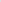         Документы, представленные в составе финансово-экономического обоснования, составлены с отдельными нарушениями требований.       Объем субсидии на обеспечение выполнения муниципального задания по оказанию муниципальных услуг и субсидия на иные цели муниципальным бюджетным учреждениям неправомерно завышен на 1988,3 тыс. руб., занижен на 226,2 тыс. руб. (запланирован с отдельными нарушениями требований к составлению финансово – экономического обоснования).      Объем бюджетных ассигнований муниципальным казенным учреждениям неправомерно завышен на 267,8 тыс. руб., занижен на 6,4 тыс. руб. (запланирован с нарушением отдельных  требований к составлению финансово – экономического обоснования).      Расходы, запланированные в проекте решения о бюджете, не в полном объеме экономически обоснованы.      Пенсия за выслугу лет лицам, замещавшим муниципальные должности муниципального образования, муниципальным служащим АМО на 2024 год в проекте решения о бюджете запланирован без учета индексации.        Объем расходов по подпрограмме «Развитие системы начального общего, основного общего, среднего общего образования АМО» на организацию питания учащихся с ограниченными возможностями здоровья необоснованно занижен в 2022г. на 816,0 тыс. руб., в 2023г. – 332,0 тыс. руб., в 2024г. – 208,3   тыс. руб.     Распределение объема субвенции между образовательными организациями АМО Администрацией АМО осуществлено при отсутствии утвержденных Администрацией АМО нормативных затрат на оказание муниципальных услуг.      7. Анализ текстовой части, приложений к проекту решения о бюджете, документов и материалов, представленных одновременно с проектом решения о бюджете      Проект решения о бюджете содержит 19 статей. Замечания правового и содержательного характера к тестовой части проекта решения о бюджете отсутствуют.      В нарушение ст. 21, 36 БК РФ, раздела III приказа Минфина России от 06.06.2019 № 85н «О Порядке формирования и применения кодов бюджетной классификации Российской Федерации, их структуре и принципах назначения» в приложениях № 5 «Ведомственная структура расходов бюджета АМО на 2022 год» и № 6 «Ведомственная структура расходов бюджета АМО на 2023-2024 годы» распределение бюджетных ассигнований сгруппировано без наименования разделов и подразделов классификации расходов бюджета и итогов по ним.       В Приложении № 4 «Распределение бюджетных ассигнований по целевым статьям (муниципальным программам и непрограммным направлениям деятельности), группам видов расходов классификации расходов бюджета  на 2023-2024 годы» в наименование графы 5 неверно указан год «2022».       В соответствии  со ст. 21 БК РФ перечень и коды целевых статей расходов бюджетов устанавливаются финансовым органом, осуществляющим составление и организацию исполнения бюджета.       Приказом Финансового управления администрации Александровского муниципального округа Пермского края от 29.10.2021 г. № 25, утверждены указания о порядке применения целевых статей расходов бюджета Александровского муниципального округа Пермского края (далее - Приказ Финуправления № 25).       В ходе проверки соответствия перечня и кодов целевых статей расходов, утвержденных в ведомственной структуре расходов бюджета АМО, перечню и кодам целевых статей расходов, утвержденных приказом Финуправления от 29.10.2021 года № 25 «Об утверждении  порядка применения целевых статей расходов бюджета АМО, выявлены следующие замечания:      - в Приказе Финуправления № 25 отсутствует целевая статья непрограммного направления расходов бюджета округа 910002Т060 «Осуществление полномочий по регулированию тарифов на перевозки пассажиров и багажа автомобильным и городским электрическим транспортом на муниципальных маршрутах регулярных перевозок»;      - в Приказе Финуправления № 25 не корректно утвержден код целевой статьи расходов по муниципальной программе «Градостроительная деятельность в Александровском муниципальном округе», утвержден код «1600000000», необходимо применить код «1700000000»;      - по непрограммным мероприятиям субсидии автономной некоммерческой организации «Редакция газеты «Боевой путь» запланированы по направлению расходования, не предусматривающему предоставление субсидий автономным организациям - 9200000000 «Обеспечение деятельности казенных и бюджетных учреждений».       В текстовой части проекта решения о бюджете и в приложениях к нему, пояснительной записке к проекту решения о бюджете применены различные единицы измерения:      - в статье 3 текстовой части проекта решения о бюджете объем профицита на 2024 год указан в тысячах рублей (10305505,17 тыс. руб. вместо 10305505,17 руб.);       -  приложения к проекту решения о бюджете  №№ 1 – 6, 9-11,  14-20 составлены в рублях;      - в текстовой части пояснительной записки показатели проекта решения о бюджете отражены в тысячах рублей;      - в наименовании приложений к проект решения о бюджете №№ 7, 8, 12, 13 единицы измерения указаны в тысячах рублей.        В приложении к проекту решения о бюджете № 19 «Распределение средств на осуществление бюджетных инвестиций в форме капитальных вложений в объекты муниципальной собственности АМО на 2022 год» включены расходы по проведению технического аудита состояния очистных сооружении и сетей водоотведения в объеме 287187 руб.        Данные расходы в приложениях №3, № 5 запланированы по виду расходов 200 «Закупка товаров, работ и услуг для обеспечения государственных (муниципальных) нужд и не  относятся к бюджетным инвестициям.Вывод:Проектом решения о бюджете утверждены все показатели в соответствии с БК РФ и с Положением о бюджетном процессе.  8.  Предложения        8.1. На 2022 – 2024 годы уточнить объем прочих доходов от использования имущества, находящегося в муниципальной собственности.        8.2. Муниципальные задания для  муниципальных бюджетных учреждений АМО привести в соответствие с Общероссийским базовым (отраслевым) перечнем (классификатором) государственных и муниципальных услуг, оказываемых физическим лицами, и региональным перечнем (классификатором) государственных (муниципальных) услуг и работ Пермского края.        8.3. Устранить нарушения в части завышения и занижения объема субсидии муниципальным бюджетным учреждениям, объемов бюджетных ассигнований казенным учреждениям АМО.       8.4. Привести реестр расходных обязательств в соответствии с требованиями ст. 87 БК РФ.       8.5. Утвердить нормативные затраты на оказание муниципальных услуг для распределения объема субвенций между образовательными учреждениями.9.Вывод по результатам экспертизы проекта решения о бюджете.        9.1. Бюджет АМО на 2022 год и плановый период 2023 – 2024 годы соответствует требованиям бюджетного законодательства, сбалансирован, сохраняет социальную направленность.       9.2. Проект решения Думы АМО «О бюджете АМО на 2022 год и плановый период 2023 – 2024 годы» рекомендуется к принятию в первом чтении Думой АМО.Председатель                                                                                                                  Т.В. Пасынкова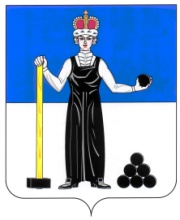 КОНТРОЛЬНО-СЧЕТНАЯ ПАЛАТААЛЕКСАНДРОВСКОГО МУНИЦИПАЛЬНОГО ОКРУГА ПЕРМСКОГО КРАЯ618320, Пермский край, г. Александровск,  ул. Ленина, д. 20а ОГРН  1205900011789  ИНН 5911081620  КПП 591101001тел. (34274)3-58-01ЗАКЛЮЧЕНИЕ № п/пНаименование показателяОтношение января-июня 2021г. к январю – июня 2020г.,%1Объем отгруженных товаров собственного производства, выполненных работ и услуг организациями0,82Оборот розничной торговли3,53Оборот общественного питания4,64Инвестиции в основной капитал16,75Среднесписочная численность работающих0,956Численность безработных 0,487Уровень регистрируемой безработицы0,58Среднемесячная начисленная заработная плата 1,08Наименование показателя2020 годфакт2021 годоценка2022 год2023 год2024 годНаименование показателя2020 годфакт2021 годоценкаоценкаоценкаоценкаЧисленность постоянного населения на начало года, чел.2685526445260692571325736Среднесписочная численность работающих, чел.41684830363934573284Среднегодовой индекс потребительских цен (инфляция), % к предыдущему периоду.103,2104,2104,0104,0104,0Индекс – дефлятор цен на тепловую энергию, %103,0104,0104,0104,0104,0Индекс – дефлятор цен на электрическую энергию, %103,9104,7105,0105,0105,0Наименование показателяПрогноз СЭР АМОПрогноз СЭР АМОПрогноз СЭР АМОПлан по реализации Стратегии План по реализации Стратегии План по реализации Стратегии ОтклонениеОтклонениеОтклонениеНаименование показателя2022г.2023г.2024г.2022г.2023г.2024г.2022г.2023г.2024г.Среднесписочная численность работающих, чел.363934573284510050505000-1461-1593-1716Численность населения, чел.260692568925307278702795028000-1801-2261-2693Средняя номинальная начисленная заработная плата, руб.308003170032500Объем отгруженных товаров собственного производства, выполненных работ и услуг организациями, млн. руб.9860,49959,010058,6118001220012500-198,2-2241-2441,4Инвестиции в основной капитал, млн. руб.790,0520,0520,0580620650210-100-130Оборот розничной торговли, млн. руб.1538,21576,71616,1171017301760-171,8-153,3-143,9Коэффициент рождаемости, ед./10008,98,98,813,813,914,0-4,9-5,0-5,2Коэффициент смертности, ед./100019,720,020,314,614,314,05,15,76,3Наименование показателя2021 год2021 год2022 год2022 год2023 год2023 год2024 годНаименование показателяПрогноз СЭР до 2023г.Прогноз СЭР до 2024 г.Прогноз СЭР до 2023г.Прогноз СЭР до 2024 г.Прогноз СЭР до 2023г.Прогноз СЭР до 2024 г.Прогноз СЭР до 2024 г.Численность населения (среднегодовая), чел.26085264452559526069251302568925037Среднесписочная численность работающих, чел.4090483039253562377033133081Инфляция (среднегодовой ИПЦ), % к предыдущему периоду104,0104,2104,0104,0104,1104,0104,0Темп роста (снижения) ФЗП, %98,9105,598,8101,098,9101,0101,0Средняя заработная плата, руб.33372,63662234373,83731835405,03810138902Реальная заработная плата, темп роста, %97,9108,199,1101,998,9102,1102,1Индекс – дефлятор цен на тепловую энергию, %105,0104,0105,0104,0105,0104,0104,0Индекс – дефлятор цен на электрическую энергию, %105,0104,7105,0105,0105,0105,0105,0Наименование показателяПермский крайПермский крайПермский крайАМОАМОАМОНаименование показателя202220232024202220232024Сценарные условия развития экономикиСценарные условия развития экономикиСценарные условия развития экономикиСценарные условия развития экономикиСценарные условия развития экономикиСценарные условия развития экономикиСценарные условия развития экономикиИнфляция (среднегодовой ИПЦ), %  к предыдущему периоду104,0104,0104,0104,0104,0104,0ИПЦ  (продовольственные товары), %  к предыдущему периоду103,7103,4103,8---ИПЦ  (непродовольственные товары), %  к предыдущему периоду103,8103,9103,8---ИПЦ (платные услуги), % к предыдущему периоду104,4104,2104,0---Индекс – дефлятор цен на тепловую энергию, %104,0104,0104,0104,0104,0104,0Индекс – дефлятор цен на электрическую энергию, %105,0105,0105,0105,0105,0105,0Размер индексации совокупного платежа граждан на коммунальные услуги с 01.07.2021г. по 30.06.2022г., %104,0104,0104,0---Основные показатели прогнозаОсновные показатели прогнозаОсновные показатели прогнозаОсновные показатели прогнозаОсновные показатели прогнозаОсновные показатели прогнозаОсновные показатели прогнозаВаловой региональный продукт, % к предыдущему году100,3100,5101,1---Индекс промышленного производства, % к предыдущему году100,1100,2101,2---Продукция сельского хозяйства, в %  к предыдущему году в сопоставимых ценах.100,1100,1100,1---Ввод жилых домов, тыс. кв.м.1280,01265,01432,0---Фонд заработной платы, темп роста, %106,6105,0106,8101,0101,0101,0Средняя заработная плата, руб.450744749449680373183810138902Реальная заработная плата, темп роста, %101,9102,1102,1101,9102,1102,1Среднесписочная численность работающих, %98,499,399,675,395,095,0Денежные доходы населения, темп роста, %101,7102,7102,7---Индекс роста основных фондов по остаточной (учетной) стоимости, %101,0101,4101,9---Индекс физического объема инвестиций (в сопоставимых ценах), % 99,7100,6101,843,965,8100,0ПоказателиПервоначально утвержденный бюджет на 2021 годОжидаемое исполнение 2021 годаПроект бюджета на 2022 годПроект бюджета на 2022 годПроект бюджета на 2022 годПроект бюджета на 2023 годПроект бюджета на 2023 годПроект бюджета на 2024 годПроект бюджета на 2024 годПоказателиПервоначально утвержденный бюджет на 2021 годОжидаемое исполнение 2021 годаСумма % к первоначальному бюджету 2021г. % к ожидаемому исполнению 2021г.Сумма % к 2022г.Сумма % к 2023гДоходы797986,4840648,71018520,4127,6121,2752243,173,9774808,3103,0Расходы812463,9867433,51015520,4125,0117,1746243,1073,5764502,8102,4Дефицит14477,526784,8хХХххххПрофицит хх3000,0хх60000,0х10305,5хПоказателиУтвержден-ный первоначальный бюджет 2021 год, руб.Ожидае-мая оценка за 2021 год, руб.Проект бюджета на 2022 год, руб.Темп роста  (снижения) дохода 2022/2021 (к первоначально утвержденному бюджету), %Темп роста, (снижения) дохода 2022/2021 (к ожидаемой оценке), %Проект бюджетана 2023 год, руб.Темп роста, (снижения) дохода 2023/2024, %. Проект бюджета на 2024 год, руб.Темп роста, (снижения) дохода 2024/2023, % Общий объем доходов бюджета АМО на душу населения.30175,3231788,5739070,1829,522,929282,69-25,130616,364,6ПоказателиИзменение 2022 года к первоначально утвержденному  бюджету 2021 г. Изменение 2022 года к первоначально утвержденному  бюджету 2021 г. Изменение 2023 года к 2022 годуИзменение 2023 года к 2022 годуИзменение 2024 года к 2023 годуИзменение 2024 года к 2023 годуПоказателипроцентсумма, тыс. руб.процентсумма, тыс. руб.процентсумма, тыс. руб.Налоговые доходы5,37237,53,75328,54,06014,0Неналоговые доходы7,82135,3-19,0-5649,8-0,3-60,3Безвозмездные поступления33,3211161,2-31,5-265956,02,916611,5Итого27,6220534,0-26,1-266277,33,022565,2Показатели Структура доходов бюджета, процентСтруктура доходов бюджета, процентСтруктура доходов бюджета, процентСтруктура доходов бюджета, процентПоказатели 2021 год (первоначально утвержденный бюджет) 2022 год (проект бюджета)2023 год (проект бюджета)2024 год (проект бюджета)Налоговые доходы17,114,119,820,0Неналоговые доходы3,52,93,23,1Безвозмездные поступления79,483,077,076,9Всего доходов100,0100,0100,0100,0ПоказателиИсточник поступления доходаНорматив, %Отчисления от федеральных, региональных и местные  налогиНДФЛ33,5Отчисления от федеральных, региональных и местные  налогиАкцизы по подакцизным товарам  (продукции), производимым на территории РФ (дифференцированный норматив)0,1299Отчисления от федеральных, региональных и местные  налогиНалог на имущество физических лиц100Отчисления от федеральных, региональных и местные  налогиТранспортный налог  100Отчисления от федеральных, региональных и местные  налогиЗемельный налог100Специальные налоговые режимыЕдиный сельскохозяйственный налог100Специальные налоговые режимыНалог, взимаемый в связи с применением патентной системы налогообложения.100Государственная пошлинаГосударственная пошлина по делам, рассматриваемым в судах общей юрисдикции, мировыми судьями. 100ПоказательДинамика роста (снижение),%Динамика роста (снижение),%Динамика роста (снижение),%Динамика роста (снижение),%Показатель2022/2021 (перв.утв.)2022/2021 (ожид.)2022/20232023/20242023/2024Налоговые доходы5,34,33,74,04,0Налог на доходы физических лиц11,54,63,94,04,0Акцизы по подакцизным товарам (продукции), производимым на территории РФ11,93,91,34,04,0Налог, взимаемый в связи с применением патентной системы налогообложения55,63,84,04,24,2Налог на имущество физических лиц-47,03,94,14,34,3Земельный налог-44,34,03,74,64,6Транспортный налог28,94,04,14,14,1Государственная пошлина по делам, рассматриваемым в судах общей юрисдикции, мировыми судьями16,24,92,32,32,3Наименование неналоговых доходовПервона-чально утвержденный бюджет 2021г., тыс. руб.Доля в общем объеме неналоговых доходов, %Ожидае-мое исполне-ние в 2021г., тыс. руб.Доля в общем объеме неналоговых доходов, %Проект на2022 год, тыс. руб.Доля в общем объеме неналоговых доходов, %Проект на2023 год, тыс. руб.Проект на2024 год, тыс. руб.Доходы, получаемые в виде арендной платы за земельные участки12329,344,812329,344,113017,143,812193,612025,6Доходы от аренды муниципального имущества2386,88,72386,88,62221,27,52310,02402,4Прочие поступления от использования имущества, находящегося в государственной и муниципальной собственности (за  исключением имущества бюджетных и автономных учреждений, а также имущества государственных и муниципальных унитарных предприятий, в том числе казенных) 4106,514,91302,94,72629,88,92629,82629,8Платежи от муниципальных унитарных предприятий121,70,4568,72,0250,00,8260,0270,4Платежи при пользовании природными ресурсами514,91,9742,62,7742,62,5742,6742,6Доходы от оказания платных услуг и  компенсации затрат государства7085,625,77781,527,94720,715,94700,64705,5Доходы от реализации муниципального имущества333,51,20,00,04905,016,50,00,0Доходы от продажи земельных участков10,00,04889,33,251,90,251,951,9Штрафы, санкции, возмещение ущерба657,52,361883,26,81142,83,91142,81142,8Прочие неналоговые доходы0,00,0-0,10,00,00,00,00,0Неналоговые доходы27545,8100,027884,2100,029681,1100,024031,323971,0ПоказательРост (снижение),%Рост (снижение),%Рост (снижение),%Рост (снижение),%Показатель2022/2021 (первоначально утвержденный бюджет)2022/2021 (ожидаемое исполнение)2023/20222024/2023Неналоговые доходы7,86,4-19,0-0,3Доходы, получаемые в виде арендной платы за земельные участки5,65,6-6,3-1,4Доходы от аренды муниципального имущества-6,9-6,94,04,0Прочие поступления от использования имущества, находящегося в государственной и муниципальной собственности (за  исключением имущества бюджетных и автономных учреждений, а также имущества государственных и муниципальных унитарных предприятий, в том числе казенных) -36,0101,80,00,0Платежи от муниципальных унитарных предприятий105,4-56,04,04,0Платежи при пользовании природными ресурсами44,20,00,00,0Доходы от оказания платных услуг и  компенсации затрат государства-33,4-39,3-0,40,1Доходы от реализации муниципального имущества1370,80,00,00,0Доходы от продажи земельных участков419-94,20,00,0Штрафы, санкции, возмещение ущерба73,8-39,30,00,0Прочие неналоговые доходы0,00,00,00,0ПоказателиРост (снижение)Рост (снижение)Рост (снижение)Рост (снижение)Рост (снижение)Рост (снижение)Рост (снижение)Рост (снижение)Показатели2022/2021 (к ожидаемой оценке)2022/2021 (к ожидаемой оценке)2022/2021 (к первоначально утвержденному бюджету)2022/2021 (к первоначально утвержденному бюджету)2023/20222023/20222024/20232024/2023Показатели %тыс. руб.%тыс. руб.%тыс. руб.%тыс. руб.Безвозмездные поступления25,7172950,133,3211161,3-31,5-265956,12,916611,5Дотации7,316796,610,523472,4-9,6-23756,17,817594,9Субсидии, субвенции, межбюджетные трансферты35,4156153,545,9187688,9-40,6-242200-0,3-983,4ПоказателиУтвержденный первона-чальный бюджет АМО на 2021 год, руб.Ожидае-мая оценка за 2021 год, руб.Проект бюджета на 2022 год, руб.Темп роста  (снижения) расходов 2022/2021 (к первоначально утвержденному бюджету), %Темп роста, (снижения) расходов 2022/2021 (к ожидаемой оценке), %Проект бюджетана 2023 год, руб.Темп роста, (снижения) расходов 2023/2022, %. Проект бюджета на 2024 год, руб.Темп роста, (снижения) расходов 2023/2024, % Общий объем расходов бюджета АМО на душу населения.30722,7832801,4238955,1026,818,7629049,13-25,430209,144,0Группа видов расходовНаименование видов расходовОбъем средств (тыс.руб.)Объем средств (тыс.руб.)Объем средств (тыс.руб.)Удельный вес в структуре расходов (%)Удельный вес в структуре расходов (%)Удельный вес в структуре расходов (%)Группа видов расходовНаименование видов расходов20222023202420222023202412345678100Расходы на выплаты персоналу в целях обеспечения выполнения функций государственными (муниципальными) органами, казенными учреждениями, органами управления государственными внебюджетными фондами138949,2137701,6141395,913,718,719,0200Закупка товаров, работ и услуг для обеспечения государственных (муниципальных) нужд189861,9145216,6151718,818,719,720,4300Социальное обеспечение и иные выплаты населению25580,415365,313149,32,52,11,8400Капитальные вложения в объекты государственной (муниципальной) собственности190897,46540,08330,418,80,91,1600Предоставление субсидий бюджетным, автономным учреждениям и иным некоммерческим организациям419925,6408284,9405079,341,355,554,5700Обслуживание государственного (муниципального) долга12,08,72,70,00,00,0800Иные бюджетные ассигнования50293,922926,023676,45,03,13,2Итого (в том числе условно утвержденные расходы) 1015520,4746243,1(10200,0)764502,8(21150,0)100100 (1,4)100 (2,8)ВедомствоВедомствоПроект решения о бюджете, тыс. руб. Проект решения о бюджете, тыс. руб. Проект решения о бюджете, тыс. руб. структура, %структура, %структура, %коднаименование2022 год2023 год2024 год2022 год2023 год2024 год12345678601Финансовое управление АМО32157,832501,332987,73,24,34,3606Контрольно-счетная палата АМО 3689,53520,93733,30,40,50,5611Администрация АМО 977888,8698320,4704826,796,393,692,2631Дума АМО 1784,31700,51805,10,10,20,2Итого расходов (в том числе условно утвержденные расходы)1015520,4746243,1(10200,0)764502,8(21150,0)100100 (1,4)100(2,8)Наименование полномочия, расходного обязательстваОбъем средств на исполнение расходного обязательства, тыс. руб.Объем средств на исполнение расходного обязательства, тыс. руб.Объем средств на исполнение расходного обязательства, тыс. руб.Наименование полномочия, расходного обязательства2022 год2023 год2024 годРасходные обязательства МО АМО1015520,4746243,1764502,8Расходные обязательства, возникшие в результате принятия нормативных правовых актов АМО, заключения договоров (соглашений) в рамках реализации вопросов местного значения муниципального округа569 019,3318 340,1320 549,6Доля в общем объеме56,042,641,9Расходные обязательства, возникшие в результате принятия нормативных правовых актов муниципального округа, заключения договоров (соглашений) в рамкахреализации полномочий органов местного самоуправления муниципального округа по решению вопросов местного значения муниципального округа162 390,3132 679,6136 686,9Доля в общем объеме16,017,817,9Расходные обязательства, возникшие в результате принятия нормативных правовых актов муниципального округа, заключения договоров (соглашений) в рамках реализации органами местного самоуправления муниципального округа отдельных государственных полномочий, переданных органами государственнойвласти Российской Федерации и (или) органами государственной власти субъекта Российской Федерации43 498,344 060,945 593,6Доля в общем объеме4,35,96,0Отдельные государственные полномочия, не переданные, но осуществляемые органами местного самоуправления за счет субвенций из бюджета субъекта Российской Федерации240 612,5240 962,5240 522,7Доля в общем объеме23,732,331,4Условно утвержденные расходы на первый и второй годы планового периода в соответствии с решением о местном бюджете муниципального округа10200,021150,0Доля в общем объеме1,42,8Наименование показателя2022 год2023 год2024 годНорма БК РФПравовое основаниеПримечанияРазмер резервного фонда, установленный проектом решения о бюджете (%)0,1%0,1%0,1%не может превышать 3 процента утвержденного решением о бюджете общего объема расходов.< или  = 3%Пункт 3 ст. 81 БК РФСоответствуетОбщий объем условно утверждаемых (утвержденных) расходов в случае утверждения бюджета на очередной финансовый год и плановый период (%)-----2,6%5,4%2021 год –> или = 2,5%2022 год –> или = 5%Пункт 3 ст. 184.1 БК РФ.СоответствуетОбщий объем бюджетных ассигнований, направляемых на исполнение публичных нормативных обязательств(тыс. руб.)6915,07843,17843,1Наличие объема в проекте решенияПеречень расходов в общем объемеПункт 3 ст. 184.1 БК РФАбз. 23 ст. 6 БК РФСоответствуетСоответствуетПредельный объем муниципального долга по бюджету МО (тыс. руб.)12 000,09000,03000,0< или = общему годовому объему доходов без учета утвержденного объема безвозмездных поступленийПункты 3,5 ст. 107;п. 4.1. ст. 136 БК РФСоответствуетПредельный объем расходов на обслуживание муниципального долга (в случае принятия бюджетом долговых обязательств) (%)0,002%0,002%0,001< или  = 10%Объема расходов, за исключением объема расходов, которые осуществляются за счет субвенцийПункт 7 ст. 107 БК РФСоответствуетОбъем бюджетных ассигнований муниципального дорожного фонда (тыс.руб.)85034,058174,261267,5Наличие объема в проекте решения о бюджете ___________> или = объема доходов от акцизов и транспортного налогаПункт 5 ст. 179.4 БК РФСоответствует_____________  СоответствуетРасходы на ФОТ и содержание органов местного самоуправления АМО (тыс. руб.)78567,474951,579392,7< или  = 18,86 % от собственных доходов Пункт 4.1. ст. 136 БК РФСоответствует       Расчет объема субсидии на выполнение муниципального задания и субсидии на иные цели на 2022 год по муниципальным бюджетным учреждениям АМО в разрезе муниципальных бюджетных  учреждений  представлен в таблице ниже:       Расчет объема субсидии на выполнение муниципального задания и субсидии на иные цели на 2022 год по муниципальным бюджетным учреждениям АМО в разрезе муниципальных бюджетных  учреждений  представлен в таблице ниже:       Расчет объема субсидии на выполнение муниципального задания и субсидии на иные цели на 2022 год по муниципальным бюджетным учреждениям АМО в разрезе муниципальных бюджетных  учреждений  представлен в таблице ниже:       Расчет объема субсидии на выполнение муниципального задания и субсидии на иные цели на 2022 год по муниципальным бюджетным учреждениям АМО в разрезе муниципальных бюджетных  учреждений  представлен в таблице ниже:       Расчет объема субсидии на выполнение муниципального задания и субсидии на иные цели на 2022 год по муниципальным бюджетным учреждениям АМО в разрезе муниципальных бюджетных  учреждений  представлен в таблице ниже:       Расчет объема субсидии на выполнение муниципального задания и субсидии на иные цели на 2022 год по муниципальным бюджетным учреждениям АМО в разрезе муниципальных бюджетных  учреждений  представлен в таблице ниже:       Расчет объема субсидии на выполнение муниципального задания и субсидии на иные цели на 2022 год по муниципальным бюджетным учреждениям АМО в разрезе муниципальных бюджетных  учреждений  представлен в таблице ниже:       Расчет объема субсидии на выполнение муниципального задания и субсидии на иные цели на 2022 год по муниципальным бюджетным учреждениям АМО в разрезе муниципальных бюджетных  учреждений  представлен в таблице ниже:                                                                                                                                         Таблица № 20                                                                                                                                         Таблица № 20                                                                                                                                         Таблица № 20                                                                                                                                         Таблица № 20                                                                                                                                         Таблица № 20                                                                                                                                         Таблица № 20                                                                                                                                         Таблица № 20                                                                                                                                         Таблица № 20Наименование учрежденияКФСРКЦСРКВРСогласно проекту решения о  бюджете, руб.Согласно расчету Администрации АМО, руб.Согласно расчету КСП АМО, руб.ОтклоненияОбщеобразовательные учрежденияОбщеобразовательные учрежденияОбщеобразовательные учрежденияОбщеобразовательные учрежденияОбщеобразовательные учрежденияОбщеобразовательные учрежденияОбщеобразовательные учрежденияОбщеобразовательные учрежденияМБОУ "БСОШ № 1"070201201001906113 985 206,393 985 206,393 918 493,60-66 712,79МБОУ "СОШ" № 6"070201201001906112 814 115,452 814 115,452 758 393,33-55 722,12МБОУ "Гимназия"070201201001906113 599 053,953 599 053,953 509 026,55-90 027,40МБОУ "СОШ п.Яйва"070201201001906118 794 218,908 794 218,908 425 789,32-368 429,58МБОУ "ООШ № 8 им. А.П.Чехова"070201201001906114 892 935,304 892 935,304 417 889,28-475 046,02Итого0702012010019061124 085 529,9924 085 529,9923 029 592,08-1 055 937,91МБОУ "БСОШ № 1"070201201001906121 783 350,831 627 144,92-156 205,91Итого070201201001906121 783 350,830,001 627 144,92-156 205,91Всего 0702012010019060025 868 880,8224 085 529,9924 656 737,00-1 212 143,82Учреждения дошкольного образованияУчреждения дошкольного образованияУчреждения дошкольного образованияУчреждения дошкольного образованияУчреждения дошкольного образованияУчреждения дошкольного образованияУчреждения дошкольного образованияУчреждения дошкольного образованияМБДОУ "Детский сад № 15"070101101001106116 470 123,416 470 123,416 438 730,20-31 393,21МБДОУ "Детский сад № 16"070101101001106116 834 025,166 834 025,166 780 924,14-53 101,02МБДОУ "Детский сад № 19"070101101001106116 639 725,386 639 725,386 544 427,53-95 297,85МБДОУ "Детский сад № 23"070101101001106114 948 768,534 948 768,534 993 267,2344 498,70МБДОУ "Детский сад № 30"070101101001106114 982 354,154 982 354,154 551 287,01-431 067,14Всего 0701011010011060029 874 996,6329 874 996,6329 308 636,11-566 360,52Учреждения дополнительного образованияУчреждения дополнительного образованияУчреждения дополнительного образованияУчреждения дополнительного образованияУчреждения дополнительного образованияУчреждения дополнительного образованияУчреждения дополнительного образованияУчреждения дополнительного образованияМБУ ДО "ДЮЦ "Горизонт"0703013010013061111 604 395,7111 604 397,6611 616 459,7812 064,07МБУ ДО "ДШИ"0703013010013061115 920 127,9315 920 127,9315 879 742,53-40 385,40Всего 0703013010013060027 524 523,6427 524 525,5927 496 202,31-28 321,33Учреждения культуры и спортаУчреждения культуры и спортаУчреждения культуры и спортаУчреждения культуры и спортаУчреждения культуры и спортаУчреждения культуры и спортаУчреждения культуры и спортаУчреждения культуры и спортаМБУ "ГДК"0801051021000061115 207 083,0315 207 079,3715 161 629,53-45 453,50МБУ "КМ"080105102100006112 863 173,892 863 173,892 863 173,890,00МБУ "Химик"0801051021000061110 145 798,7010 145 799,0310 234 289,2288 490,52МБУ "ЦГБ"080105102100006113 079 997,133 079 997,133 079 997,130,00Итого0801051021000061131 296 052,7531 296 049,4231 339 089,7643 037,01МБУ "ЦГБ"08010510210000612129 559,50129 559,500,00Итого08010510210000612129 559,500,00129 559,500,00Всего 0801051021000060031 425 612,2531 296 049,4231 468 649,2643 037,01МБУ "ЮПИТЕР"080205102100006111 163 236,241 163 236,241 163 236,240,00Всего 080205102100006001 163 236,241 163 236,241 163 236,240,00МБУ "АСШ"1101052021000061117 795 175,4717 795 175,4717 876 331,5681 156,09МБУ "ЮПИТЕР"110105202100006113 531 937,353 531 937,363 452 517,87-79 419,48Всего 1101051021000060021 327 112,8221 327 112,8321 328 849,431 736,61АНО "Редакция газеты "Боевой путь"120292000001706121 366 312,941 366 312,940,00Всего 120292000001706001 366 312,940,001 366 312,940,00Всего по бюджетным учреждениям, в т.ч.138 550 675,34135 271 450,70136 788 623,29-1 762 052,05объем субсидии завышен-1 988 261,43объем субсидии занижен226 209,38Наименование учрежденияСогласно расчету Администрации АМО Согласно расчету Администрации АМО Согласно расчету Администрации АМО Согласно расчету Администрации АМО Согласно расчету Администрации АМО Согласно расчету Администрации АМО Согласно расчету КСП АМОСогласно расчету КСП АМОСогласно расчету КСП АМООтклонение, руб.Наименование учрежденияФактические показатели потребления коммунальных учлуг в натуральных единицах, всего за отчетный финансовый год, куб.мФактические показатели потребления коммунальных учлуг в натуральных единицах, всего за 1-е полугодие, куб.м.Фактические показатели потребления коммунальных учлуг в натуральных единицах, всего за 2-е полугодие, куб.м.Тарифы 1-е полугодие , руб.Тарифы 2-е полугодие, руб. Объем расходов на очередной финансовый год, руб.Тарифы 1-е полугодие , руб.Тарифы 2-е полугодие, руб. Объем расходов на очередной финансовый год, руб.Отклонение, руб.ВодоснабжениеВодоснабжениеВодоснабжениеВодоснабжениеВодоснабжениеВодоснабжениеВодоснабжениеВодоснабжениеВодоснабжениеВодоснабжениеВодоснабжениеМКУ "ЗЕВС"41402730141044,7544,75185265,045,6447,52191600,406335,40МКУ "Энергетик"38123314846,5446,5417731,745,6447,5217667,08-64,66МКУ "Библиотечно-музейный центр"3621,714,344,7544,751611,045,6447,521669,9258,92Итого204607,7210937,406329,66ВодоотведениеВодоотведениеВодоотведениеВодоотведениеВодоотведениеВодоотведениеВодоотведениеВодоотведениеВодоотведениеВодоотведениеВодоотведениеМКУ "ЗЕВС"400825981410208,01208,01833704,1150145,00594150,00-239554,08МКУ "Энергетик"381233148216,33216,3382421,7150145,0056410,00-26011,73МКУ "Библиотечно-музейный центр"3621,714,3208,01208,017488,4150145,005328,50-2159,86Итого923614,2655888,50-267725,67